2018CommunityTransition ResourcesCompiled by:Idaho Falls Community Transition Team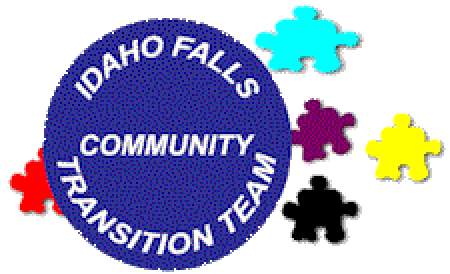 This resource manual has been prepared for families of adolescents and young adults with disabilities in Idaho Falls and surrounding communities. Some restrictions or fees may apply to the services listed.   Eligibility criteria may also apply.  Inclusion in this manual does not indicate an endorsement of a service or agency, nor does exclusion indicate a lack of confidence.  We suggest more than one service provider be contacted when making a major decision and you refer to other sources, such as the phone book for additional resources.  We have attempted to provide accurate information.  Please note that this information was compiled in April 2018.  If we have omitted your agency and you would like to be included in the next revised printing, please contact:Ernie Unger(208) 529-4983 - home(208) 569-1828 cellBeth Eloe-Reep(208) 351-1173Table of ContentsCOMMUNITY SUPPORTS	2EDUCATION	7FINANCIAL	- 12 -INFORMATION SERVICES & HOTLINES	- 18 -LEGAL/ADVOCACY	- 28 -LEISURE/RECREATION	- 35 -LIVING ARRANGEMENTS	- 43 -MEDICAL	- 49 -MENTAL HEALTH	- 57 -TRANSPORTATION	- 59 -VOCATIONAL TRAINING	- 63 -JOB PLACEMENT	- 63 -MISCELLANEOUS	- 76 -INDEX	- 79 -COMMUNITY SUPPORTSDevelopmental Disability Agencies (DDA)Developmental therapy is provided to improve independent living skills and behavior management. In addition, DDAs offer assessments, counseling, physical, occupational and speech therapy for individuals having a developmental disability.For children under 18 years of age, eligibility is determined by the DDA. All services are driven by an Individual Program Plan developed by the DDA and the consumer using a Person Centered Planning model following the completion of evaluations and specific skill assessments. The therapy builds on the individual’s strengths as they progress towards their personal goals.For adults 18 and older, eligibility and a budget for services are determined by the Independent Assessment Provider (IAP), a contractor with the Idaho Department of Health and Welfare. A Plan of Service (POS) must be developed and authorized by the IAP prior to services. After the budget is set a Plan Developer works with the participant. The DDA then completes specific skill assessments and develops an implementation plan to address the objectives on the POS.The following agencies are licensed DDAs:Blackfoot Area:Dawn Enterprises, Inc.	(208) 785-5890Southeastern Idaho Development Center	(208) 782-1301Idaho Falls Area:Access Point Family Services	(208) 522-4026Adventure Center, The (Children’s Services)	(208) 528-8639Adventure Center, The (Adult Services)	(208) 528-2834 Development Workshop, Inc.	(208) 524-1550Innovative Health Care Concepts	(208) 529-8526 or (208) 523-6727Joshua D. Smith Foundation	(208) 523-5674Riverside Services Group	(208) 542-4517Royal Journeys	(208) 552-1334Transitions, Inc., Vocational Services	(208) 542-6063Transitions, Inc., Children’s Services	(208) 524-5771Rexburg Area:Excellence in Everyone, Inc.	(208) 624-2002	(St. Anthony)Developmental Workshop, Inc	(208) 356-3722Royal Journeys (Adult Services)	(208) 356-4837Royal Journeys (Children Services)	(208) 356-3029Rigby Area:Royal Journeys (Adult Services)	(208) 745-1334Royal Journeys (Children Services)	(208) 745-0521Salmon Area:Joshua D. Smith Foundation	(208) 756-6564Developmental Workshop, Inc	(208) 756-4608Because frequent changes may occur, please contact the Idaho Department of Health & Welfare at (208) 528-5800 for a current list of providers.Idaho Department of Health and Welfare150 Shoup Ave., Suite 19Idaho Falls ID 83402(208) 528-5800Services available:Child Protection Services:  1-855-552-5437   Concerns and or complaints. Child Support Dept:  1-800-356-9868Food Stamps & Medicaid: 1-877-456-1233Durable Medical Care (208) 528-5800– Provides for the purchase or rent of medically necessary durable medical equipment and supplies for individuals residing in community settings.Family Support Services (208) 528-5800 – Assistance for families of individuals who are institutionalized or families of individuals for whom institutionalization may be imminent, and who will, as a result of the Family Support Grant, return or keep their family member home. This service is intended to help families prior to a crisis in order to prevent the need for an individual with a disability to move to an institution or residential placement outside the family home. Monies can be used for, but are not limited to, diagnostic or evaluative procedures, purchase or rent of special equipment, specialized therapies, special diets, and medical care.Foster Parents Agency (208) 528-5900 - Provides a licensed home for children who are in the custody of the Idaho Department of Health and Welfare, and, for one reason or another, cannot stay in their homes due to abuse. The Idaho Department of Health and Welfare provides a licensed home for children who are in the custody of the Department, and, for one reason or another, cannot stay in their homes due to abuse.Idaho Child Care Program (208) 528-5800 - Helps low-income families pay for child care. It is available to families who are employed, looking for work, in job training, or enrolled in school. A family must meet income guidelines and need child care to work, look for work, or attend a job training or educational program. Payments are made to eligible caregivers for child care costs based on a sliding fee scale. The program helps pay for a portion of the child care costs incurred by the caretaker. Choosing and paying a child care provider is the responsibility of the caretaker.Personal Care Services (PCS) (208) 528-5900 or (208) 528-5750  Tasks related to a consumer’s physical or functional requirements are provided in the consumer’s home. May include assistance with: basic personal care and grooming; medications; food, nutrition, and diet; housekeeping; medical appointments; and grocery shopping.Respite Care (208) 528-5701– Temporary care or relief to families with adult/children with disabilities living in their home.Idaho Department of Health and WelfareDevelopmental Disabilities Program421 Memorial Dr.Pocatello ID 83201(208) 234-7900(208) 236-6328 (Fax)  www.healthandwelfare.idaho.govINDEPENDENT LIVING CENTERSLiving Independently For Everyone, Inc. (LIFE)250 S. SkylineIdaho Falls ID 83402(208) 529-8610 (V/TTY)http://www.idlife.orgServices available:Non-profit/non-residential independent living center for individuals with disabilities. Services include independent living skills training, advocacy for consumer rights, information and referral for community options, and peer support, youth transition servicesSoutheast Idaho Assistive Technology Demonstration Center.Attendant Care Services for people who want to stay in their own homes and community; assistive technology devices such as wheel chairs, shower chairs, crutches, and other devices that assist a person to live independently in their home (no charge for these items).Children's Developmental Disability (DD) Services https://healthandwelfare.idaho.gov (Then click on the children’s tab and then developmental disabilities tab)Children who are Medicaid eligible and have a developmental disability may qualify to receive home and community-based services through the Children's Developmental Disabilities (DD) Services Program.  This program is based on the individual needs of the child and includes interventions, supports and collaboration services. The system emphasizes evidence-based treatment methods, community integration, and family empowerment. This program can be delivered via two pathways – the Traditional Pathway or the Family-Directed Pathway.Traditional Services:	RespiteHabilitative SupportsFamily EducationHabilitative Intervention & EvaluationFamily TrainingTherapeutic ConsultationInterdisciplinary TrainingCrisis Intervention and SupportsFamily Directed ServicesAllows parents to choose, design, and direct services outside of the traditional menu of services within set parametersSupport Broker - families hire (or act as) a support broker to develop & manage servicesFiscal Employer Agent - handles the financial considerationsIf you have questions regarding the status of your DD application, please contact central intake at 1-877-333-9681. You may also email any other questions to the DD Services team directly at ChildrensDDServices@dhw.idaho.gov.  Or contact your regional representative:Region 7:	Region 6: Annett Wilkson Program manager  for  DD services  Heidi NapierDept. of Health & Welfare	       Dept. of Health & Welfare150 Shoup Ave.	      421 Memorial DriveIdaho Falls ID 83402	     Pocatello ID 83201(208) 732-1481	    (208) 234-  7942      heidi.napier@dhw.idaho.govSERVICE COORDINATION/Case Management - CHILDRENChild Development CenterIdaho Infant Toddler Program150 Shoup Ave. 3rd fl. Suite 19Idaho Falls ID 83402(208) 528-5900www.idahochild.org       www.infanttoddler.idaho.govServices Available: Children and their families may apply for eligibility determination and referral to services. EPSDT service coordination assists the child and family to obtain and coordinate needed health, education, early intervention, advocacy, and social services. Services include: coordination/advocacy, monitoring, evaluation, crisis assistance, and encouragement of independence. Plans are developed by the service coordinator in conjunction with the family, the school, and other providers or individuals whose involvement is important to the achievement of the plan.The following agencies provide EPSDT services (contracted through the Child Development Center):Affiliates, Inc	(208) 528-8639HAS, Inc.	(208) 529-3342Home-Link Trust, Inc.	(208) 524-6375Human Service Connection	(208) 523-2490	(208) 522-2603 FaxIdaho Dept. of Health and Welfare 	(208) 756-3336	(Salmon)Innovative Health Care Concepts	(208) 529-8526Kid Connections, Inc.	(208) 520-6823Region VII agencies providing service coordination (not contracted through the Child Development Center):Children’s Supportive Services, Inc. 	(208) 524-8996 524-1205 FaxJoshua D. Smith Foundation	(208) 523-5674Lemhi Valley Social Services	(208) 756-2927	(Salmon)Mental Wellness Center	(208) 542-1026Pettingill Counseling	(208) 542-9919	(208) 542-6272 FaxRehabilitative Health Services (RHS)	(208) 523-5319	Upper Valley Resource & Counseling Ctr.	(208) 359-0519	(208) 359-2493 Fax (Rexburg)( Adults only)Service Coordination - AdultsThe Idaho Department of Health and Welfare - Regional Medicaid Services150 Shoup Ave.Idaho Falls ID 83401(208) 528-5800www.healthandwelfare.idaho.govServices available:Service coordination for personal care service recipients. Service coordination follows a care plan prepared by a nurse and the consumer. Assists adults with developmental disabilities in obtaining and coordinating needed health, educational, vocational, residential, and social services while promoting the least restrictive and most appropriate procedures and settings. Services include: individual assessment, assistance to identify personal goals and needs, coordination of services and supports, and monitoring of progress.The following agencies provide services:Elderly and People with Physical DisabilitiesDevelopment Workshop, Inc.	(208) 524-1550Free Spirit Counseling 	(208) 524-3733	(208) 524-3738 (Fax)HAS, Inc.	(208) 529-3342Human Service Connection 	(208) 523-2490Innovative Health Care Concepts	(208) 529-8526S.O.A.R.	(208) 403-3487Adults with Developmental DisabilitiesIndependence, Inc. 	(208) 524-0881 Innovative Health Care Concepts	(208) 529-8526Rehabilitative Health Services 	(208) 523-5319S.O.A.R.	(208) 403-3487Van Wagoner Consulting	(208) 745-1093	(208) 745-1092 (Fax) (Rigby)EDUCATIONCOMMUNITY EDUCATION CLASSESFree or low-cost classes which are offered by various agencies, schools, and retail outlets in the community.Bonneville County Extension Office2925 Rollandet
Idaho Falls ID 83402
(208) 529-1390https://www.uidaho.edu/extension/county/bonnevilleServices available:Classes and activities to help youth develop into responsible and productive adults.Eastern Idaho Public Health District1250 Hollipark Dr.Idaho Falls ID 83401(208) 522-0310http://phd7.idaho.govServices available:Call for current schedule of classes including tobacco cessation program.Eastern Idaho Regional Medical Center3100 Channing WayIdaho Falls ID 83401(208) 529-6111http://eirmc.comServices available:Classes and other resources such as community health screenings, support groups for coping, and libraries for community use. Classes include childbirth, newborn care, and positive parenting. Some class fees are based on sliding fee scale and have payment options available.College of Eastern Idaho Workforce Training and Community Education1600 S 25th EIdaho Falls ID 83404(208) 535-3344 or 535-3345http://www.cei.edu/Services available:Variety of classes which enable individuals to pursue some careers through apprenticeships,  hobbies, and also some non-vocational interests such as photography, guitar, American Sign Language, etc. Classes and fees vary each semester.Idaho Department of Labor1515 E. Lincoln Rd.	.	155 N. MapleIdaho Falls ID 83401	Rexburg ID 83440	Blackfoot ID 83221(208) 557-2500	(208) 557-2501	(208) 236-6713http://labor.idaho.gov/Services available:Classes on job seeking skills. Topics and times vary from location to location.(New Rexburg address Teton River Business Center
343 E. 4th N., Ste. 242) zip code and phone number are the same Local Retail StoresServices available:Check the newspaper and retail store flyers for notice of special interest classes. Home improvement and hardware stores often have free seminars on how to do repairs around the home; lawn and garden stores have seminars on how to plant a garden; craft stores have seminars on how to quilt, sew, etc.; and specialty food stores offer seminars on baking, cooking, etc.Public and Private Postsecondary Institutions Within Southeastern IdahoBrigham Young University-Idaho525 South Center St.Rexburg ID 83460(208) 496-1411www.byui.eduServices available:A variety of associate’s and bachelor’s degrees in the following colleges: Agriculture and Life Sciences, Business and Communication, Education and Human Development, Language and Letters, Performing and Visual Arts, and Physical Sciences and Engineering.Center for Higher Education-Idaho FallsIdaho State University 1784 Science Center Dr.Idaho Falls ID 83402 (208) 282-7880www.isu.edu/idahofalls/University of Idaho 1776 Science Center Drive, Suite 306208-757-5450Services available:Partnership agreement between Idaho State University and the University of Idaho makes it possible for students to take classes from either university with one admissions, registration, and fee payment process.An array of Associate, Bachelor, Master and Doctoral degree programs are offered in their entirety.College of Eastern Idaho 1600 S. 25th E.Idaho Falls ID 83404(208) 524-3000http://www.cei.edu/Services available:Center for New Directions 535-5363 – Offers a variety of services including: short term personal counseling, support services, career exploration, referrals, and crisis intervention. Also offered are services for students in nontraditional programs, and workshops on various study skills. Disability Resources and Services Office 535-5314 – Services to students who have a documented disability and may benefit from assistance for reasonable accommodations in their classes/programs at EITC. Resources on disability issues.Adult Learning Center 535-5386– Offers classroom instruction in math, reading, and English (introduction to writing, grammar, and composition); one-to-one instruction; English as a Second Language (ESL) classes; self-study library; GED preparation; basic skills assessment; and outreach programs in a nine county area.Full-time vocational-technical programs 535-3371 in the Business, Office and Technology Division; Health Care Technology Division; and Trades and Industry Division.Workforce Training and Community Education classes 535-3344 or 535-3345Additional Public and Private Postsecondary Institutions in IdahoBoise Bible College8695 W. Marigold St.Boise ID 83714208 (376-7731) www.boisebible.eduBoise State University1910 University Dr.Boise ID 83725-1330(208) 426-1000(208) 426-1156 (Admissions)1(800) 824-7017 #1www.boisestate.eduThe College of Idaho2112 Cleveland Blvd.Caldwell ID 83605(208) 549-5011(208) 459-5305 (Admissions)1(800) 224-3246admission@collegeofidaho.eduhttp://www.collegeofidaho.eduCollege of Southern Idaho315 Falls Ave.PO Box 1238Twin Falls ID 83303(208) 733-9554 (208) 732-6221 (Admissions)1(800) 680-0274 (Idaho and Nevada)info@csi.eduhttp://www.csi.eduCollege of Western Idaho5500 East University WayNampa ID 83687(208) 562-3000 or 1(888) 562-3216onestop@cwidaho.cchttp://www.cwidaho.ccIdaho State University921 S. 8th Ave.Pocatello ID 83209-8270  (208) 282-4636(208) 282-2475 (Admissions)http://www.isu.eduLewis-Clark State College500 8th Ave.Lewiston ID 83501(208) 792-52721(800) 933-LCSCrecruitment@lcsc.eduhttp://www.lcsc.eduNorth Idaho College1000 West Garden Ave.Coeur d’Alene ID 83814(208) 769-3300(208) 769-3311 (Admissions) or1(877) 404-4536admit@nic.eduhttp://www.nic.eduNorthwest Nazarene University623 Holly St.Nampa ID 836861(877) NNU-4-YOU(208) 467-8000 admissionsadmissions@nnu.eduhttp://www.nnu.eduUniversity of Idaho875 Perimeter Dr.  Moscow ID 83844-42531-88-88-UIDAHO or (208) 885-6111 (Moscow)(208) 334-2999 (Boise)(208) 667-2588 (Coeur d’Alene)www.uidaho.eduDisability Support ServicesServices available:Provides assistance to students with disabilities in Idaho’s postsecondary institutions.Boise Bible College(208) 376-7731 or 1-800-893-7755http://www.boisebible.eduBoise State UniversityEducational Access Center (208) 426-1583http://drc.boisestate.edu/Brigham Young University – IdahoDisability Services (208)496-9210(208) 496-5210 (Fax)http://www.byui.edu/Disabilities/The College of IdahoLearning Support & Disability Services(208) 459-5141www.collegeofidaho.eduCollege of Southern IdahoStudent Disability Services(208) 732-6260(208) 734-9929 (TDD)(208) 732-6799 (Secure Fax)1(800) 680-0274 (Idaho and Nevada)www.csi.edu/disabilitiesCollege of Western IdahoDisability Services(208) 562-2447(208)562-2495http://www.cwidaho.ccCollege of Eastern Idaho Disability Resources and Services Office(208) 535-5314http://www.eitc.edu/dsrIdaho State UniversityADA & Disability Resource Center(208) 282-3599 - Pocatello(208) 282-7750 - Idaho Fallshttp://www.isu.edu/ada4isu/Lewis-Clark State CollegeLewiston Campus(208) 792-2211(800) 333-5272 ext 2211http://www.lcsc.edu/disability-services/North Idaho CollegeThe Center for Educational Access(208) 769-5947 or (208) 665-4520www.nic.edu/DSSNorthwest Nazarene UniversityDisability Services Access(208) 467-8463https://casa.nnu.edu/disability-services
University of IdahoCenter for Disability Access and Resources(208) 885-6307(208) 885-9404 (Fax)https://www.uidaho.edu/current-students/dssFINANCIALChildren with Disabilities Foundation, Inc.P. O. Box 2313Idaho Falls, ID 83403Lana Gonzales(208) 716-3673Services available:Fundraising, funding support for children with disabilities and their families, special equipment, therapies, home modifications, special circumstance respite, training, and seminars.  Parent agency of the Bikes for Kids, Piece by Piece and Field of Angels organizations. Clearpoint Credit Counseling Solutions55 Ivan Allen Jr Blvd NE Suite 520Atlanta, GA 303081(877) 877-1995 http://www.clearpoint.org Services available:Nonprofit community service organization dedicated to helping people with money problems. Offer financial education in addition to financial/credit counseling, housing counseling, debt management programs, student loans and bankruptcy counseling. DisAbility Rights IdahoBoise4477 Emerald St., Suite B-100
Boise, ID 837061(208) 336-5353 1(800)632-5125Pocatello1246 Yellowstone Ave St. A-3Pocatello, ID 832011(208)232-09221(866) 262-3462Website:  www.disabilityrightsidaho.orgE-mail:  info@disabilityrightsidaho.orgDisAbility Rights Idaho provides advocacy (information & referral; negotiation & mediation; short-term & technical assistance; legal advice/representation) for people with disabilities who have been abused/neglected; denied services or benefits; experienced rights violations or discrimination; had voting accessibility problems; need assistive technology/services; help receiving services from rehabilitation programs (i.e.: V.R.); or SSI/SSDI beneficiaries with return to work issues. DRI does not provide financial assistance. Earned Income Tax Credit InformationThe Earned Income Tax Credit (EITC), sometimes called the Earned Income Credit (EIC), is a refundable federal income tax credit for low-income working individuals and families.Qualifications for the EITC:Must have a valid Social Security Number.Must be a low wage earner.You must have earned income from employment or from self-employment.Your filing status cannot be married, filing separately. You must be a U.S. citizen or resident alien all year.You cannot be a qualifying child of another person. If you do not have a qualifying child, you must: be age 25 but under 65 at the end of the year live in the United States for more than half the year not qualify as a dependent of another person Cannot file Form 2555 or 2555-EZ. You must meet the EITC Thresholds and Limitations.Special rules may apply. There is an online EITC assistant where you can answer a few questions to see if you qualify. Go to: https://www.irs.gov/credits-deductions/individuals/earned-income-tax-credit/use-the-eitc-assistant for the online EITC assistant.Eastern Idaho Community Action Partnership (EICAP)935 E. Lincoln RdIdaho Falls, ID 83401(208) 522-5391 or 1(800) 632-4813www.eicap.orgOur ProgramsBuilding Your FutureEducation - We offer GED tutoring and testing for adults. Tutoring is held at the Haven Shelter in Idaho Falls and at our Salmon Outreach office.Pre-School - We operate six Head Start centers in Eastern Idaho. Two centers are in Idaho Falls and the others are in Blackfoot, Driggs, Rexburg, and Salmon.Children ProgramsGrandparents Raising Grandchildren - Works with individuals age 60 and older who are in need of information, resources, and support regarding a variety of issues including: medical, legal, behavior and school issues.Health & Dental - We have several health and dental resources, including limited programs that may help to cover the cost of medical and/or dental treatment as a "last resort" source of payment.Pre-School - We operate six Head Start centers in Eastern Idaho. Two centers are in Idaho Falls and the others are in Blackfoot, Driggs, Rexburg, and Salmon.Help With BillsFood - The Food Warehouse provides USDA commodities and donated food to numerous pantries in our services area. We also operate food banks in Challis, Dubois, Mackay, Mud Lake, Salmon and St. Anthony.Health & Dental - We have several health and dental resources, including limited programs that may help to cover the cost of medical and/or dental treatment as a "last resort" source of payment.Heating Assistance - Energy Assistance provides a one-time payment to a household's heat source utility company. The benefit is calculated to provide 2-3 months of heating costs for each eligible household.Low Cost Housing - We currently own and manage nine properties. Four of the properties are family housing and the others are designated as senior housing. Senior housing provides housing for persons who are 62 or over or handicapped or disabled.Property Tax Reduction - Reduces property taxes for qualified applicants. The amount of reduction is based on income for the previous calendar year.Telephone Assistance - Telephone assistance provides approximately $13.00 per month credit on a telephone bill for a 12 month timeframe. Assistance is available for eligible participants with eligible telephone service.Safe CommunitiesAbuse - Investigates and works to resolve reports of abuse, exploitation, neglect and self-neglect of vulnerable adults ages 18 and older.Caregiver Support - The Caregiver Support Group provides support information and resources for individuals that are caring for their loved ones. Respite offers free time to individuals taking care of family members by providing supervision to homebound adults.CounselingExploitation - Investigates and works to resolve reports of abuse, exploitation, neglect and self-neglect of vulnerable adults ages 18 and older.Heating Systems - Provides assistance to eligible low-income households, particularly elderly and disabled individuals, in the areas of energy conservation, and health and safety related repairs.Help for Disabled - We provide various services for people with disabilities ranging from lending equipment to low-cost housing.Neglect - Investigates and works to resolve reports of abuse, exploitation, neglect and self-neglect of vulnerable adults ages 18 and older.Long Term Care Ombudsman - Advocates for and assists in problem solving for residents in nursing homes and assisted living centers. Problems, complaints or concerns may focus on any long-term care issues in nursing homes and assisted living centers.Shelters - The Haven, a homeless shelter that accepts families and single women. (We don't admit single men!) The program is a wrap-around service provided to the residents, where single women and families can start life over again and work on being self-sufficient.Senior ProgramsAdult Protection - Investigates and works to resolve reports of abuse, exploitation, neglect and self-neglect of vulnerable adults ages 18 and older.Caregiver Support - The Caregiver Support Group provides support information and resources for individuals that are caring for their loved ones. Respite offers free time to individuals taking care of family members by providing supervision to homebound adults.Grandparents Raising Grandchildren - Works with individuals age 60 and older who are in need of information, resources, and support regarding a variety of issues including: medical, legal, behavior and school issues.Health & Dental - We have several health and dental resources, including limited programs that may help to cover the cost of medical and/or dental treatment as a "last resort" source of payment.In-Home Services - Locates, mobilizes and coordinates a variety of in-home supportive services to ensure that the senior client is able to remain in their home, while their physical and safety needs are being met.Legal - Gives legal advice, counseling, or representation by an attorney (or other person acting under the supervision of an attorney) to older individuals with economic or social needs through Idaho Legal Aid.Long Term Care Ombudsman - Advocates for and assists in problem solving for residents in nursing homes and assisted living centers. Problems, complaints or concerns may focus on any long-term care issues in nursing homes and assisted living centers.Low Cost Housing - Provides housing for persons who are 62 or over or handicapped or disabled and who meet income and tenant selection criteria.Meals - Congregate Meals provides mid-day nutritious meals at 16 senior community centers. Home Delivered Meals provides mid-day nutritious meals that are delivered from 13 senior community centers to individuals who are homebound.Property Tax Reduction - Reduces property taxes for qualified applicants. The amount of reduction is based on income for the previous calendar year.Resource Directory - Categorized directory of services for seniors, other vulnerable adults, and caregivers.Volunteer ProgramsHead Start Volunteers - The Head Start Program needs volunteers to assist in the class room and during family literacy programs and special events.RSVP - RSVP is a volunteer program open to seniors aged 55 and over. Volunteers are given a pre-service orientation, on-the-job training from the placement agency or organization and supplemental insurance while on duty.Senior Medicare Patrol (SMP) - SMP works with Medicare beneficiaries, their families, and caregivers to prevent, detect, and report health care fraud, errors, and abuse through outreach, counseling, and education.VOICE - VOICE improves the quality of care and makes a difference in the lives of elders who live in long-term-care facilities. Volunteers are trained and assigned to a facility to visit weekly, advocate and help solve problems for residents.Other Volunteer OpportunitiesWarm HomesHeating Assistance - Energy Assistance provides a one-time payment to a household's heat source utility company. The benefit is calculated to provide 2-3 months of heating costs for each eligible household.Weatherization - Provides assistance to eligible low-income households, particularly elderly and disabled individuals, in the areas of energy conservation, and health and safety related repairs.Idaho Department of Health and Welfare150 Shoup Ave., Suite 15Idaho Falls, ID 83402(208) 528-5800 1(877) 456-1233www.healthandwelfare.idaho.gov*Self-Reliance ProgramServices available:Promote and protect the health and safety of Idahoans. Services provided by the Self-Reliance Program include:Medicaid and Child Health Insurance Program (CHIP)Food stamp benefitsCash assistanceNursing home assistanceHome and Community-Based Services (HCBS)Help for disabled children (Katie Beckett Program)Telephone Service AssistanceChild Support ServicesAdditional aid for the Aged, Blind and Disabled (AABD)Idaho Child Care Program (ICCP)*Food Stamp Benefits – Food stamps are designed to be a supplement to the individual’s food budget. Eligibility for this benefit is dependent on income.*Cash Assistance – Cash assistance is designed to assist families with dependent children who have little or no income. Eligibility is based on income and resources and has a two-year lifetime limit in Idaho.*Telephone Service Assistance –Telephone assistance will help with some of the costs to maintain telephone services in the home. This does not assist with long distance costs, but rather just basic service. Eligibility is based on income and resources. Also see: http://www.idahocommunityaction.org*Child Support Services – These services are designed to provide assistance in obtaining financial and medical support for children. Services include:Establishing paternityLocating absent parentsEstablishing court orders for child support obligationsCollecting child supportThese services may be free to those families eligible for above programs, but are available for all other Idaho families at minimal cost.*Idaho Child Care Program – Financial assistance to help low income families pay a portion of their child care costs. Eligibility depends upon income and assistance is provided on a sliding fee scale. Families must be engaged in a qualifying activity. Also, dial 211 or visit www.211.idaho.gov for more information and resources.Idaho Department of Labor1515 E. Lincoln Rd.	Teton River Business Center		1301 Main Street, Unit 1Idaho Falls, ID 83401	343 E. 4th N., Suite 242		Salmon, ID 83467(208) 557-2500	Rexburg, ID 83440			(208)756-2234	(208) 557-2501		Services available for:Job Seekers:  Job search, career information, veteran services.Businesses:  Post a job, Employee searchWorkforce Investment Opportunity Act (WIOA):WIOA is a federally funded program which provides funding to support training and employment services for adults, dislocated workers and low-income, at-risk youth.  For further information visit your local Department of Labor Office or http://www.labor.idaho.govSocial Security Administration2196 Channing WayIdaho Falls, ID 834061(866) 253-0489 for the Idaho Falls office or 1(800) 772-1213 for the national officehttp://www.ssa.gov Idaho Falls Office Hours: 9:00 a.m. – 4:00 p.m. Monday, Tuesday, Thursday, and Friday.9:00 a.m. – 12:00 p.m. WednesdayServices available:Medicare, Survivors Benefits, Retirement Benefits, Social Security Disability Income (SSDI), and Supplemental Security Income (SSI) for people who have low income and few assets. Must be 65 or older or have a disability to qualify for SSI. Claims for SSI may be submitted over the phone. All benefits except SSI and some survivor benefits can be filed for online.INFORMATION SERVICES & HOTLINESAbode Hospice and Home Health. 503 S. Woodruff Ave. Idaho Falls, ID. 83401Hospice: phone, 208-552-1177, fax, 208-529-2541Home Health:  phone, 208-528-4108,  fax, 208-471-8970For more information: info@abodehospice.comAdult & Child Development Center:  901 Peirview Dr. Suite 202B Idaho Falls, ID. 83401Phone # 208-522-2232, Fax # 208-233-4639. Adultcdc.idahofalls@gmail.comPocatello Office: 151 N. 3rd Suite 312. Pocatello ID. 83201 208-232-5622 Fax: 208-233-4609Adolescentcdc.notes@gmail.comAdult & Child Development Center  430 Blue Lakes Blvd Suite C. Twin Falls ID. 83301208-734-9757    adultcdc.twin@gmail.comAl-Anon Support Group(208) 522-4947 (Southeast Idaho) or (208) 344-1661 (Boise)www.al-non-idaho.orgwww.al-anon.alateen.org(For teenagers)e-mail: wso@al-anon.orgServices available:Advocacy for family members and those affected by the alcoholic. Nightly meetings. Call for times and locations.Alcoholics Anonymous(208) 524-7729 www.aa.orgwww.idahoarea18aa.org (monthly newsletter)Services available:Nightly meetings at 5:30 p.m. and 8:00 p.m. at Serenity Hall (600 S. Blvd.) See posted schedule for additional meeting times and places in Idaho Falls. See other listings under Alcoholism Information & Treatment in the telephone directory yellow pages.American Cancer Society Inc. 2676 Vista Ave.  Boise ID. 83705   www.cancer.org1-800-227-2345  24/7Patient Navigator: Lindsay Nelson, 208-367-3508. Lindsay.nelson@cancer.orgRoad to Recovery Transportation Service, Lodging Program, Reach to Recovery – Peer Support Program for Breast Cancer Patients. Look Good-Feel Better.  Contact:  Jeanna at 208-529-8302American Red Cross – Eastern Idaho District330 Shoup Ave., Suite BIdaho Falls ID 834021(800) 853-2570, ext. 703www.redcross.orgServices available: In addition to domestic disaster relief, offers compassionate services in five other areas: community services that help the needy; support and comfort for military members and their families; the collection, processing and distribution of lifesaving blood and blood products; educational programs that promote health and safety; and international relief and development programs.Arthritis Foundation:   Great West Region    1-801-536-0990, 1-888-391-9389 ext 6 toll free4424 S. 700 E. Suite 180  Salt Lake City UT 84107www.arthritis.orginfo.utid@arthritis.orgServices available: Public health education regarding arthritis & related conditions.Behavioral Health Crisis Center of East Idaho 1650 N. Holmes Ave. Idaho Falls, ID. 83401Phone # 522-0727  www.eastidahocrisis.com 24 Hour Outpatient Clinic. We are here to help those struggling with depression, thoughts of suicide, addiction or mental health. Bonneville County Community Resource Center883 Shoup Ave.Idaho Falls ID 83402(208) 528-5600, ext. 3024Services available:Parenting classes and other community interest classes for troubled youth and their families. Information on substance abuse for parents and teens.  Lending library, information and referral, and quarterly newsletter.Caregivers Support Group 935 E. Lincoln Rd.Idaho Falls ID 83401(208) 522-53911(800) 632-4813www.eicap.orge-mail: info@eicap.orgServices available:Monthly meetings for individuals caring for loved ones.Centers for Disease Control National Prevention Information NetworkP.O. Box 6003Rockville MD 208491(800) 458-5231info@cdcnpin.orgwww.cdcnpin.orgServices available:Nation’s largest collection of information and resources on HIV/AIDS, STD, Viral Hepatitis and TB prevention. Hours are 9:00 a.m. – 6:00 p.m. (EST). English and Spanish.Child Development Center150 Shoup Ave. Ste. 19 (3rd Floor)Idaho Falls ID 83402www.infanttoddler.idaho.govInfant Toddler ProgramServices available: Speech therapy, physical therapy, occupational therapy, and developmental therapy provided for infants and toddlers up to age 3.Community Council of Idaho1349 S. HolmesIdaho Falls ID 83404(208) 524-0980www.communitycouncilofidaho.orgServices available: Employment, training & emergency services. Emergency services include, food boxes, rental assistance, (past due-50% of income comes from Agriculture work. Community Family Clinic:  2100 Alan St. Idaho Falls, Id 83404208-528-7655  Fax- 208-524-9390 Open: Monday-Friday 8:00am to 7:00pm. Saturday 8:00am to 3:00pm. Medical services offered to Medicaid, Medicare patients and on a sliding fee scale for qualified low-income patients. Computer’s 4 Kids-Boise8540 W. Elisa    Boise Idaho. 83709208-345-0346     Monday thru Friday 8-4www.computers4kids.usComputers for Kids is a 501(c)3 nonprofit organization whose main purpose is to make an impact on the local community by donating new or refurbished computer systems to individuals and charities. Our primary focus is the High School, Middle School, or even the Elementary School student that needs a computer to fully participate in class work and to prepare to compete in our technological society. Donations to other worthy individuals and charities are provided as computer become available. Computer donations are coordinated with school officials, local churches and charities to ensure that donations are targeted to priority needs.Court Appointed Special Advocate, Judicial District VII (C.A.S.A.)490 Memorial Dr., Suite B1Idaho Falls ID 83402(208) 523-6525casa7@cableone.netwww.casa7.orgServices available:Advocate for abused, neglected, and/or abandoned children.Domestic Violence Legal Advice Line1(877) 500-2980(208) 524-3660482 Constitution Way Ste. 101Idaho Falls, ID 83402www.idaholegalaid.orgHours of Operation:
Monday - Friday 8:30 a.m. - 2:30 p.m. (PST), excluding holidays and other office closures.Services available:Victims of domestic violence can receive assistance with a legal problem such as obtaining a protection order or a divorce, assistance with a question which a lawyer should answer, or assistance when the victims simply don’t know where to turn.Eastern Idaho Community Action Partnership (EICAP)935 E. Lincoln Rd.  Idaho Falls, ID. 83401   208-522-5391 1-800-632-4813www.eicap.org   e-mail:  info@eicap.org      Services Available: Informational & referral, Food vouchers & assistance with rent & utility bills. Assistance with budgeting, job skills, continuing education & parenting skills.  Head Start Programs. Epilepsy Foundation of Idaho1(800) 237-6676(208) 344-4340if@epilepsyidaho.orgwww.epilepsyidaho.orgServices available:Committed to prevention and control of epilepsy through advocacy, limited emergency financial assistance, Parent and Family Network, Employment Program, and other educational programs.Help & Hope    Eastern Idaho Regional Medical Center: Behavioral Health CenterBHC 24-Hour Crisis Line   1-208-403-9675Idaho AgrAbility Project1(800) 825-4264e-mail: tkarsky@uidaho.edServices available:The Idaho AgrAbility Project assists people with disabilities who are working on farms and ranches. By adapting equipment, modifying operations, promoting accessibility, and using assistive technologies, the majority of agricultural workers who have disabilities can continue to earn their livelihoods in agriculture and participate fully in rural community life. AgrAbility combines agricultural know-how with disability expertise to provide the assistance needed to make these changes through a variety of services.Idaho Assistive Technology ProjectUniversity of Idaho Center on Disabilities and Human Development121 West Sweet Ave.  Moscow ID. 83843(208) 885-6097  1-800-432-8324 (208) 885-6145 (Fax)www.idahoat.org   info@idahoat.eduServices available:The Idaho Assistive Technology Project (IATP) is a federally funded program administered by the Center on Disabilities and Human Development at the University of Idaho. Services include information and referral, training and technical assistance, regional technology resource centers, used equipment recycling program, advocacy services, and low interest loans for assistive technology. The IATP is one of the major sponsors and in charge of planning for the annual Tools for Life: Secondary Transition and Technology Fair for Idaho transition age youth with disabilities and their families.Idaho Autism(208) 336-5676www.asatvc.orge-mail: autism.asatvc@yahoo.comServices available:  Serves the needs of all individuals in Idaho with Autism and the families through advocacy, education, and public awareness. Idaho Careline 211PO Box 83720Boise ID 83720-0026Dial 211 or 1(800) 926-2588(208) 334-5531 (Fax)careline@dhw.idaho.govhttp://211.idaho.gov/Services available:Free statewide community Information and Referral service. Comprehensive database with programs which offer free or low cost health and human services or 'social services' such as Rental Assistance, Energy Assistance, Medical Assistance, Food and Clothing, Child Care Resources, Emergency Shelter, and more.Idaho Council for the Deaf and Hard of Hearing1720 Westgate Dr., Suite A2Boise ID 83704(208) 334-0879 or 1(800) 433-1323 Voice(208) 334-0803 or 1(800) 433-1361 TTYwww.cdhh.idaho.govServices available:The Council’s goal is to improve the quality of life for Idahoans who are deaf or hard of hearing by providing information, serving as an advocate, and increasing services and access to them. The Council publishes a resource guide and operates the assistive device demonstration and loan centers in Idaho. They provide information on assistive devices and information on the Americans with Disabilities Act requirements on communication access and available accommodations. They provide technical assistance to businesses, publish a free newsletter, and provide statewide information and referral. They serve as an advocate for persons who are deaf or hard of hearing and distribute a directory of persons working as interpreters.Idaho Council on Developmental Disabilities700 W. State St., First Floor WestBoise, ID 83702-5868(208) 334-2178, fax: 1-208-334-3417, or 1(800) 544-2433www.icdd.idaho.gove-mail: info@icdd.idaho.govServices available:The Council provides public education and awareness about developmental disabilities; promotes quality in-service supports for people with disabilities and their families; monitors and evaluates policies, plans and services provided by public agencies; encourages citizen participation in policy making; and promotes innovative programs and project through grants.Idaho Families of Adults with disAbilities, Inc.Contact  Lori Jo Poole Washington   208-861-0798Info@ifad.uswww.ifad.usServices available:IFAD is a non-profit organization which helps families, friends and professionals who provide supports to adults with various disabilities throughout the state of Idaho. Members receive discounts on our educational seminars, access to family resource specialists who are available to provide information and answer your questions, socials opportunities, networking among families and offers of hands-on support when needed.Idaho Legal Aid Services, Inc.482 Constitution Way, Suite 101Idaho Falls ID 83402(208) 524-3660www.idaholegalaid.orgServices available:Nonprofit statewide law firm dedicated to providing equal access to justice for low income people through quality advocacy and education.Idaho Parents Unlimited (IPUL)4619 Emerald Ste. EBoise ID 83706(208) 342-5884 or 1(800) 242-IPULparents@ipulidaho.orgwww.ipulidaho.orgServices available: Advocacy, training, information & support for parents of children & youth with disabilities.Idaho Suicide Prevention HotlineText or call 1-208-398-4357 or 1(800) 273-8255 Crisis Line. Business Office: (208) 258-6990www.Idahosuicideprevention.orgIdaho Task Force on the Americans with Disabilities Act (ADA)816 W. Bannock ST.  Boise ID. 83702
208-344-5590  or   1(800) 949-4232 (Voice/TTY)
www.nwadacenter.org/idahoServices Available:Technical assistance, awareness, and clearinghouse of information on the ADA.Living Independently For Everyone (LIFE)  Executive Director:  Dean Nielson  250 South Skyline Dr. Suite #1Idaho Falls ID 83402(208) 529-8610 (V/TTY)   diane@idlife.org(208) 529-6804  (Fax) Blackfoot Office: 570 W. Pacific or P.O. Box 86.  Blackfoot ID. 83221 208-785-9648  lori@idlife.org  Pocatello Office:  640 Pershing or P.O. 4185 Pocatello ID. 83201208-232-2747   tracy@idlife.orgBurley Office:  2311 Parke Ave. #7.  Burley ID. 83318208-678-7705   cristie@idlife.orgwww.idlife.orgServices available:Non-profit/non-residential independent living center for individuals with disabilities. Services include independent living skills training, advocacy for consumer rights, information and referral for community options, and peer support. Southeast Idaho Assistive Tools & Technology Program.Attendant Care Services for people who want to stay in their own homes and community; assistive technology devices such as wheel chairs, shower chairs, crutches, and other devices that assist a person to live independently in their home (no charge for these items). Mothers Against Drunk Driving (MADD)MADD Chapter in Idaho: 5501 Kendall  Boise ID. 83706208-853-3700    Fax: 208-853-41201-800-680-6233  (Toll free)www.madd.orge-mail: Idaho.id@madd.orgMADD National Office511 E. John Carpenter Freeway, Suite 700Irving Texas 750621 (877) ASK-MADD or 1 (877) 275-6233FAX: (972) 869-2207  Services available:Resources to help victims/survivors and their families cope with complex emotional, legal, medical, and financial ramifications.National Alliance for Hispanic Health1501 16th Street, NW Washington DC 20036-14011-800-504-7081 voice toll-free, 1-866-783-2645 voice toll-free, 202-387-5000 voice. 202-797-4353 fax. www.hispanichealth.orgServices available:Connects families with community health services and information. Referrals to local health providers and federally supported programs.Other online resources:  www.hispanichealth.org/su-familia-the-national-hispanic-family-health-helpline.htmlwww.hispanichealth.org/uploads/2/5/8/7/2587993prenatal_caremar09_copy.pdfNational Alliance on Mental Illness (NAMI)National Chapter1(800) 950-NAMI or 1(800) 950-6264Local Representative: Eja Allen    208-243-0952www.nami.orgServices available:Nationwide organization dedicated to support, education, and advocacy on behalf of people with mental illness and their families.National Federation of the Blind of IdahoSnake River Chapter in Idaho FallsLocal Representative: Sandra Streeter  208-643-0764State President: Dana Ard  208-345-3906www.nfbidaho.orgServices available:   Peer support and advocacy.National Parkinson Foundation1(800) 473-4636www.parkinson.orge-mail: contact@parkinson.orgServices available:  Patient support and education.Regional Council for Christian Ministry237 N. WaterIdaho Falls ID 83401(208) 524-9935rccm@tumcif.orgServices available:Information and referral, food bank, some housing assistance.RehabCenter.net1-866-650-2452www.rehabcenter.netServices available: Information and referral, assistance in finding a rehab facility near you, linking to many types of treatment, information on the types of addictions and side effects as well as the long term effects of 25 different drugs. Runaway Crisis Line1(800) 786-29291(800) RUNAWAYwww.1800runaway.orgSalvation Army605 N Blvd.Idaho Falls ID 83402(208) 522-7200www.idahofalls.salvationarmy.org/     salvationarmy.orgServices Available:  Information and referral. Food Pantry, food vouchers, and meals for low/no income persons in emergency situations. Youth programs/community center. After School Daycare Program. SEICAA Community Services825 E. Bridger Pocatello ID 83201(208) 233-7348www.seicaa.org206 S. Spruce.  Blackfoot ID. 83221785-7583505 N. Oregon Trail    American Falls, ID. 83211   226-7330Services available:Information and referral. Provide food boxes, distribute market salvage (breads and sweets), energy assistance from November to March, rental assistance, personal hygiene products, Working clothes closet, and school supplies.Stewards of Recovery    The Grace House163 East Elva.  Idaho Falls, Id. 83402Contact person:  Janna 208-520-479350 bed men’s and women’s facility.  Detox.  Inpatient Residential Treatment ServicesSafe and Sober Housing. St. Vincent De Paul Christian Ministries805 S. Holmes Idaho Falls ID 83401(208) 522-6280(208) 528-9979  (Thrift Store)Services available:Information and referral, thrift store, and food boxes.Services available:Connects families with community health services and information. Referrals to local health providers and federally supported programs.Treasure Valley Down Syndrome AssociationTreasure ValleyP. O. Box 1404
Meridian, ID 83680-1404(208) 954-7448www.idahodownsyndrome.orgServices available:Bi-monthly meetings and annual Buddy Walks in October. Newsletter available throughout the year with calendar of events and information about Down syndrome. Lending library which includes books, periodicals, audio and video tapes. Inspirational booklet written by local parents has been a valuable source of support for new parents. A “New Parent” packet, including information about your new baby, local services, and medical guide is available for families at most area hospitals as well as directly by request.United Way 330 Shoup Ave, Suite 202Idaho Falls ID 83402(208) 522-2674www.unitedwayif.orgServices available:Information and referral.Upper Valley Community Health Services & Dental Clinic. 325 E. Main St.  St. Anthony ID. 83445208-624-2000Office hours: Mon, Wed, Thurs & Fri 7:00am to 5:00pm. Tues, 8:00am to 6:00pm. Dental services offered to Medicaid, Dental insurance and private pay patients. Sliding fee scale for qualified low-income patients. (Adults and children referrals.)LEGALAdult Protective ServicesEastern Idaho Community Action Partnership (EICAP)935 E Lincoln Rd.Idaho Falls, ID 83405(208) 522-5391 1(800) 632-4813www. Eicap.orgPocatello Center214 E. center ST. #BPocatello, ID. 83201(208) 233-4032Purpose:  Adult Protection programs provide for the safety and protection of vulnerable adults that are, or are suspected to be, victims of abuse, neglect, self-neglect or exploitationServices available:  Protection against abuse, neglect, self-neglects, exploitation, and Vulnerable Adult. Bonneville County Juvenile Probation Department883 Shoup Ave., Idaho Falls, ID 83402208-528-5600 x. 3200, or 208-528-5608 (fax)Services available: Services provided for delinquent youth and their families, as well as several community outreach programs related to delinquency and substance abuse prevention.Purpose:   provides a positive, intermediate consequence that gives youth the opportunity to give back to their community.  The program encourages juvenile probationers to take responsibility for their actions, by instilling in them the value of hard work, accountability, honesty and the benefit of serving others.  Provides Counseling, juvenile probation for magistrate court, diversion program, truancy prevention program for school districts. 	Programs include:  Bonneville County Youth Court, PATS (Positive Attitudes through Scouting), Community Service Program, Electronic Monitoring, 3B Detention Center, with transitional classroom, 90-day Behavior Modification/Drug and Alcohol program at the Detention Center, Runaway Program.Classes Offered: Anger/Conflict, Youth Boost Class, Tobacco Education, Drug and Alcohol, Petit Theft, Cognitive Self-Change, Work Crew, and Parent Project.Disability Rights of IdahoBoise Office4477 Emerald St. Suite B 100			Boise, ID 83706					208-336-5353					info@disabilityrightsidaho.orgwww.disabilityrightsidaho.orgPocatello Office1246 Yellowstone Ave., Suite A-3Pocatello, ID  83201-4374208-232-0922Protection & Advocacy for Individuals with Disabilities and Client Assistance Program. They protect, promote and advance disability rights, assistance with accessing vocational rehabilitation services.Promotes: Employment and Independent LivingJefferson County Probation services  530 Rigby Lake Dr.Rigby ID  83442		(208) 745-8244 www.co.jefferson.id.us  Services Available:  Jefferson County provides adult misdemeanor a juvenile probation services and parent/juvenile classes that include: Drug/Alcohol Education, tobacco education class, intervening with Teen Tobacco, Tough Choices Anger Management, In My House Prevention Series, Reconnecting Youth/Alternative High School, Seeds for Change, Petit theft lass with victims’ panel and diversionary program that may include any of the above. Parent Project is also available. Pamphlets and resources available.  ALSO available: Alcohol/Drug Screening, Drug Testing and finally for juveniles- Thinking for a Change.Catholic Charities of IdahoNampa Immigration Legal Services847 Park Centre WayNampa, ID 83681208-466-9926  or 208-318-0544(fax).www.info@ccidaho.orgServices available: General Consultations, Family based Petitions, TPS, Adjustment of Status, Consular Processing, Petition for survivors of domestic violence (VAWA), Crime (U Visa), or Trafficking (T Visas), Affidavit of Support, Work Authorization, Citizenship Certifications, Naturalization/Citizenship Applications, Removal of Conditions on Residency, Additional Services. Idaho Legal Aid Services, Inc.482 Constitution Way, Suite 101Idaho Falls, ID 83402208-524-3660 208-524-4983 FAXwww.idaholegalaid.orgService Counties:  Bingham, Bonneville, Butte, Clark, Custer, Fremont, Jefferson, Lemhi, Madison, and TetonServices available:  Legal services to people receiving income-based public benefits such as Temporary Assistance to Needy Families (TANF), SSI, and food stamps or whose income is under the limits of federal guidelines. Can assist families in the following: Social Security denials and appeals, denials of Health and Welfare services, evictions, domestic violence divorce, and custody cases. Referral to private attorneys in the area who may charge a reduced rate is offered if unable to accept case.Disability Rights Idaho1246 Yellowstone Ave, Suite A3Pocatello, ID 83201208-232-0922  (TDD/voice) or 866-309-1589208-232-0938 faxwww.disabilityrightsidaho.orgOverview:  Provides advocacy and legal series to people with disabilities.Services available:  Disability Rights Idaho (DRI), formerly known as CO-AD, Inc., is a private, nonprofit legal services organization which manages several federally funded programs designed to protect the rights of people with disabilities. It is the designated Protection and Advocacy system for Idaho.  DRI provides advocacy for people with physical disabilities, developmental disabilities, mental illness, or traumatic brain injury who have experienced abuse or neglect, have been denied services or benefits, have had their rights violated or experienced discrimination because of a disability; or have experienced voting accessibility problems.  DRI assists people in getting assistive technology/serves;’ in applying for or receiving services from rehabilitation programs; and SSI and/or SSDU beneficiaries with return to work concerns. DRI also administers the WIPA program, which provides work incentive planning, assistance, and outreach services to SSA beneficiaries receiving SSI/SSDI, and who are seeking employment.  DRI provides information and referral; direct advocacy; assistance with negotiation and mediation; short term and technical assistance; and legal advice and/or representation to persons with disabilities on issues related to their disability.Contact DRI for eligibility criteria for the following programs:PADD- Protection and Advocacy for Persons with Developmental Disabilities. Services to address disability related rights violations for individuals who have a severe and chronic developmental or physical disability. PAIMI- Protection and Advocacy for Individuals with Mental Illness.   Priority representation is provided to individuals with mental illness alleging abuse, neglect or violations of rights occurring in treatment facilities. Services may also be provided to address rights violations in the community.PAIR- Protection and Advocacy for Individual Rights.  Services addressing disability related rights violations for all other individuals with physical and/or mental disabilities who are not eligible for services under the PADD, PAIMI, or CAP Programs.CAP- Client Assistance Program. Services to provide information and advocacy to individuals who are involved with federally funded rehabilitation programs.PAAT- Protection and Advocacy for Assistive Technology.  Services to individuals with disabilities who need information or assistance enforcing legal rights to obtain assistive technology devices and services.PABSS- Protection and Advocacy for Beneficiaries of Social Security.  Services to provide information and advocacy to beneficiaries of Social Security seeking to secure, retain, or regain gainful employment.PATBI- Protection and Advocacy for Individuals with Traumatic Brain Injuries.  Services to individuals with traumatic brain injury and their families to improve access to health and other services.PAVA- Protection and Advocacy for Voting Accessibility. Services to ensure the full participation of individuals with disabilities in the electoral process.Idaho Health and WelfareRegion 7:  Idaho Falls, Rexburg, Salmon, and BlackfootIdaho Falls Office-150 Shoup Ave. Idaho Falls, ID 83402208-528-4040www.Healthandwelfare.idaho.govDevelopmental Disability ProgramsServices provided: Guardianship/Conservatorship ages 18 and up. To apply for or obtain information about services for adults who have a developmental disability (aged 18 or older) contact Medicaid Care Management at 208-239-6260.Idaho Volunteer LawyersPO Box 895525 W. Jefferson StBoise ID 83701-0895Or208-334-4500Fax 208-334-4515; 208-334-2764www.isb.idaho.gov/ilf/ivlp/seeking_legal_assistance.htmlServices available:  Primary mission of the Idaho Volunteer Lawyer Program (IVLP), is to increase the availability of legal services to the State’s low income individuals and families by matching those in need with the donated services of volunteer attorneys and by providing volunteer lawyers for advice, consultation and in some cases legal representation.  IVLP screens applicants to connect them with legal services profited by volunteer attorneys or refer them to other relevant community resources that may help them based on specific issues.  Volunteer attorneys may represent eligible clients in cases involving custody (initial orders and modifications), divorce (limited), guardianship (children or adults), adoption, debt defense (limited), and wills (non-property matters only). IVLP attorneys also provide services to qualified non-profit organizations. Alternatively, volunteer attorneys may also provide legal advice and consultation in family law, debt defense (limited) or other matters of interest to seniors and low income individuals. Can also provide mortgage foreclosure services.  Please be advised that resources are limited and IVLP is unable to accept requests for assistance; therefore, cases involving domestic violence and/or child endangerment have priority for referral to volunteer attorneys.Assistance with Guardianships and/or Trusts:Peterson, Boyd, Attorney112 S. MainPO Box 125Firth ID 83236208-346-6468Services available: Legal services for individuals with disabilities that include special needs trusts.Breck BartonBreck Barton & Associates, P.A.70 N. Center St., Suite 2Rexburg, ID 83440208 356-4880Legal Service Attorney- assistance with guardianshipBoard of Community GuardiansBonneville County Social Services Office605 N. Capital Ave.Idaho Falls, ID 83402208-529-1350 x 1385Services:  Volunteers serve as court appointed guardians or conservators for incapacitated/developmentally disabled adults in the event there is no one who is available to assume this responsibility.Alan R. Harrison Law, PLLC470 B StreetIdaho Falls, ID 83402208-552-1165 208-552-1176 faxarh@aharrisonlaw.comServices provided: guardianship/conservatorship for individuals with developmental delays and those who are incapacitated, estate planning, wills, special needs trusts, probate, business law, contract, real estate, criminal, and family law.Pingel Law Offices P.C.2194 Channing WayIdaho Falls, ID 83404208-524-4442Assistance with guardianship, SSI, SSD-ICK Quade Law, PLLCCharlene K. Quade, Attorney1501 Tyrell Lane  or   PO BOX 1756Boise ID  83701208-367-0723   or  208-639-6400 faxchar@charquadelaw.comServices:  Legal representation and services to families and elders in:  limited and full guardianship/conservatorship, durable power of attorney, supplemental needs trusts, special needs trusts, affirmative life planning, benefits assistance—Medicaid, SSI, SSD-I, SSA.LEISURE/RECREATION** PLEASE NOTE THAT MANY OF THE ENTRIES IN THIS SECTIONCHARGE ENTRANCE FEES OR PARTICIPATION COSTS.ArtsARTitorium271 West Broadway
Idaho Falls, 83402(208) 552-1080http://www.artitoriumonbroadway.org/E-mail: artitorium@idahofallsarts.orgServices available:ARTitorium engages children in art experiences that are meaningful, entertaining, sometimes noisy, and always fun. We do this through field trips, art classes, and a variety of interactive exhibits. Idaho Falls Arts Council (IFAC)498 A St.Idaho Falls ID 83402(208) 522-0471http://www.idahofallsarts.org     Services available:The IFAC is a private nonprofit organization founded in 1990. Our mission is to present quality visual and performing arts, offer arts education and promote arts organizations and events in our region. We own and operate the Willard Arts Center which includes the Colonial Theater.Baseball (Minor League)Idaho Falls ChukarsMelaleuca Field900 Jim Garchow WayIdaho Falls ID 83402(208) 522-8363      http://www.milb.com/index.jsp?sid=t444Services available.Professional baseball has been played in Idaho Falls since the early 1900's. Today, the Idaho Falls Chukars, an affiliate of the Kansas City Royals, play at Melaleuca Field.BowlingBowl-Ero670 1st St.Idaho Falls ID 83401(208) 525-9900http://www.bowlerolanes16.com/Services available:This bowling alley offers bumper bowling, a cocktail lounge, playing leagues and a pro shop.Skyline Lanes1770 W. BroadwayIdaho Falls ID 83402(208) 523-5900http://www.skylinelanes.comGolfIdaho Falls Golf Courseshttp://www.golfif.comPinecrest Golf Course701 East Elva St.Idaho Falls ID 83401
(208) 612-8485Services available:18 hole bent grass greens, tree lined fairways. The greens are small and slightly sloped, plus sand bunkers protect a few greens. Golf Digest has given this course a 4 1/2 star rating for 2009-2010 and annually.Sage Lakes Golf Course100 Tower Rd.Idaho Falls ID 83401(208) 612-8535Services available:18 hole, bent greens golf course. Several water hazards dot the course. The course includes multiple tee boxes which varies the yardage from 5000 to 6800 yards. The greens are moderately contoured and medium in size. Sage Lakes is a Championship golf course which is a test for the scratch golfer and fair-to-avid and beginning golfers.Sand Creek Golf Course5200 Hackman Rd.Idaho Falls ID 83404(208) 612-8115Services available:18 hole, bent greens course. Sand Creek is truly a championship golf course. Mr. William Bengevfield, Western Director of the Usage's Green Section, stated, " the rolling sand dunes, the abundance of water, the excellent soils and the proximity to town and tourists alike, make Sand Creek one of the potentially great golf courses in the West.” The addition of a 5-hole short course adjacent to the regulation course attracts hundreds of juniors and adults HORSEBACK RIDINGInnovative Therapeutic Riding ProgramMailing address: P.O. Box 51571, Idaho Falls, ID 83405
Arena address: 7055 West 33rd South, Idaho Falls, ID 83402  Schaefer Livestock dba Box T Barn and Stables.(208) 497-2297     https://www.facebook.com/ITRP2011/https://itrpriding.org/www.magicsaddles.comemail address:         www.info@itrpriding.orgServices Available:Therapeutic riding and opportunities to learn to ride and work with horses.ICE SKATINGJoe Marmo/Wayne Lehto Ice ArenaIn Tautphaus Park390 Rogers Street next to the ZooIdaho Falls ID 83402      (208) 612-8367http://www.idahofallsidaho.gov/city/city-departments/parks-recreation/programs/ice-arena-main.htmlOpen October through March for public skating, skating lessons, and youth and adult hockey.  Skate rentals available.LIBRARIESIdaho Commission for Libraries325 W. State StreetBoise, Idaho 83721(800) 458-32711-208-334-2150http://libraries.idaho.gov/Services available:Free materials for people with visual or physical disabilities. Unabridged books on tape. Free use of 4-track tape players for qualified patrons.	Eastern Field Office	1820 E. 17th St.   Ste. 130	Idaho Falls, Idaho 83404	(208) 525-7211Idaho Falls Public Library457 W. BroadwayIdaho Falls ID 83402(208) 612-8460http://www.ifpl.orgServices available:Videos, large print materials, abridged, unabridged and audio books on cassette and CD’s. Call for activities for children and adults.MuseumsThe Art Museum of Eastern Idaho300 S. Capital Ave.Idaho Falls ID 83402(208) 524-7777http://www.theartmuseum.orgServices available:Southeastern Idaho’s only art museum. Features exhibits, art library, classes, museum gift shop.Museum of Idaho200 North Eastern Ave.Idaho Falls ID 83402(208) 522-1400www.museumofidaho.orgServices available:The Museum of Idaho is Idaho’s premier national traveling exhibit museum and is dedicated to preserving and showcasing the natural and cultural history of Idaho and the Intermountain West. The museum does this by developing regional educational programs in the sciences and humanities, and by hosting nationally acclaimed exhibitions.RECREATIONAL ORGANIZATIONSC.W. Hog - Cooperative Wilderness Handicapped Outdoor GroupIdaho State UniversityISU Student UnionP.O. Box 8128Pocatello ID 83209(208) 282-3912http://www.isu.edu/outdoorServices available:Recreational opportunities for people of all abilities.Special OlympicsChapter Office199 E. 52nd St.Garden City ID 83714(208) 323-04821(800) 915-6510http://www.idso.org/Services available:Training and athletic competitions year-round, free of charge, to all with intellectual disabilities.YMCA155 N CornerIdaho Falls ID 83402(208) 523-0600        http://ymcaidahofalls.org/Services available:Variety of classes and activities scheduled throughout the year for both members and non-members.ScoutingBoy Scouts of AmericaGrand Teton Council3910 S. Yellowstone Hwy.Idaho Falls ID 83402(208) 522-5155         http://www.tetonscouts.org/Services available:Provides a program for young people that builds character, trains them in the responsibilities of participating citizenship, and develops personal fitness.Explorer Scouting – Law Enforcement PostBonneville County Sheriff’s Department605 N. Capital Ave.Idaho Falls, ID  83402(208) 529-1375http://www.bonnevillesheriff.com/law-enforcement-explorer-post-117 Services available:Ages 14-18. Offers young men and women of the community an insight into the field of law enforcement as a possible career. The Post provides an opportunity for interested persons to work closely with law enforcement officers both in the classroom and in the field.Girl Scouts of AmericaSilver Sage Council3910 S. Yellowstone Hwy.Idaho Falls, ID  83402 (208) 524-4649http://www.girlscouts-ssc.orgServices available:World's preeminent organization dedicated solely to girls where, in an accepting and nurturing environment, girls build character and skills for success in the real world.SwimmingAmmon City Swimming Pool3000 Southwick Ln.Ammon, ID  83406       (208) 612-4044http://public.cityofammon.us/WebLink/0/edoc/58270/2018%20Pool%20Flyer.pdfServices available:Outdoor summer swimmingWes Diest Aquatic Center, The149 7th St.Idaho Falls ID 83401(208) 612-8111http://www.idahofallsidaho.gov/city/city-departments/parks-recreation/aquatic-center.html Services available:Provides a wide range of scheduled water activities, as well as free time swimming.TheatersCenter Theater461 Park Ave.Idaho Falls ID 83402(208) 525-3340http://www.royaltheaters.com/Edwards Grand Teton Stadium 142707 S. 25rh EastAmmon ID 83406(844) 462-7342www.fandango.com/edwardsgrandtetonstadium14_aanrd/theaterpagehttps://www.regmovies.com/theaters/edwards-grand-teton-stadium-14/C00667851463Paramount2085 Niagara St.Idaho Falls ID 83404(208) 523-1142http://www.royaltheaters.com/DRIVE-INSOpen spring-fall, these drive-in theaters offers nightly double features & concession snacks.Motor Vu Drive-In Theater2095 N Yellowstone Hwy Idaho Falls, ID 83401https://www.facebook.com/IdahoFallsDriveIns/Sky Vu Drive-In Theater3000 S. Yellowstone Hwy Idaho Falls, ID 83402https://www.facebook.com/IdahoFallsDriveIns/ZOO and WILDLIFE PARKSTautphaus Park Zoo2725 Carnival WayIdaho Falls ID  83404(208) 612-8552 (Info Line)(208) 612-8422 (Guest Services)(208) 612-8418 (Education Programs)        https://www.idahofallsidaho.gov/855/ContactOpen mid-April through September.  Over 400 animals, the largest collection in Idaho.Yellowstone Bear World 60010 S. Bear World RoadRexburg ID  834405 miles south of Rexburg on US Hwy 20(208) 359-9688www.yellowstonebearworld.com/Free-roaming North American wildlife surrounds personal vehicles driving through the park.  Petting zoo, amusement rides.MISCELLANEOUS RECREATIONAL ACTIVITIESCity of Idaho Falls Parks and Recreation DivisionRecreation Center520 Memorial Dr.Idaho Falls ID 83402(208) 612-8480http://www.idahofallsidaho.gov/city/city-departments/parks-recreation.htmlServices available:Variety of classes and activities scheduled throughout the year.CLUB, Inc.620 S Woodruff AveIdaho Falls ID 83401(208) 529-4673http://clubinc.org/Services available:Link between individuals with chronic mental health issues and the community. Offers educational, recreational, and nutritional resources.Idaho Department of Fish and Game(208) 334-3700http://fishandgame.idaho.gov In Licenses tab, go to “Disabled/Special Needs Forms”Services available:Programs to improve opportunities and access to hunting and fishing for persons with disabilities. Visit this website to obtain specific information about accessible programs throughout Idaho.LIVING ARRANGEMENTSThere are currently a variety of housing/living arrangements available in the Idaho Falls area. These options range from living in an environment where no supervision is available to environments which provide 24 hour supervision of residents. Please contact individual listings to determine whether the appropriate level of supervision exists for the consumer’s needs.Temporary Shelters/Transitional Living CentersAid for Friends653 S. 4th Ave.Pocatello ID 83201(208) 232-5669(208) 232-0178 Administrator’s Officewww.aidforfriendspocatello.orgServices available:Emergency shelter, transitional housing and other supportive services to individuals and families facing homelessness. Open 24 hours a day.ARK Transitional Housing225 E St.Idaho Falls ID 83402(208) 552-6354www.ifrescuemission.orgServices available:The ARK Transitional Housing is a faith-based temporary housing facility dedicated to providing a healthy environment where material and social resources can be administered to the homeless. The residents can then begin to root themselves while discovering their identity in the world they live in and become productive citizens in the community-at-large.City of Refuge840 Park Ave.Idaho Falls ID 83402(208) 552-5575www.cityofrefugeif.orgServices available:Temporary shelter for homeless men over 18 years of age. Check in starts at 5:00 p.m.Domestic Violence and Sexual Assault Intervention Center1050 Memorial Dr.Idaho FallsID83402(208) 529-4352 or 1(866) 342-2483(208) 235-2412 24-Hour Crisis LineServices available:24-Hour Crisis LineEmergency shelter for women and children in imminent dangerVictim support and education groups: survivor support, transition, and partnersVictim advocacyBattered treatment programCourt advocacyCommunity educationInformation on dating violenceAll services offered in SpanishF.A.I.T.H. Housing737 Cleveland #1Idaho FallsID83401(208) 522-1056Services available:Temporary shelter for families in transition.The Haven Temporary Shelter2480 S. Yellowstone HighwayIdaho Falls ID 83402(208) 523-6413Email: thehaven@eicap.orgwww.eicap.orgServices available:Temporary shelter for families and single women. Drug-free environment. Must present identification.Ruth House and Evergreen Emergency Shelter3130 S Yellowstone HighwayIdaho Falls, ID 83402(208) 522-1751www.ifrescuemission.orgServices available:Temporary and emergency housing for women. Transitional housing for the homeless while they move towards independence and becoming a productive citizen.The Shepherd’s InnIdaho Falls, ID(208) 525-2014www.shepherdsinn.orgServices available:Provides young women, ages 18 to 26, a non-denominational Christian home where they will receive professional help, loving support, housing, and education when facing a crisis pregnancy. Offers refuge to women as they sort out the difficulties of an unexpected pregnancy.Services: room, board, and transportation; referrals to pre-natal medical care; referrals to social support services; pregnancy counseling; adoption and post-adoption counseling; parenting education; life skills education; opportunity for continued education; opportunity to work and save for the future; and post-pregnancy transition plan.Low Income /Subsidized HousingEastern Idaho Community Action Partnership (EICAP)(208) 522-5391 or 1(800) 632-4813info@eicap.orgwww.eicap.orgServices available:The Housing Management Department currently owns and manages eight properties with a total of 312 units of housing. Three of the properties are family housing and the others are designated as senior housing. Senior Housing provides housing for persons who are 62 or over or handicapped or disabled and who meet income and tenant selection criteria. Those units are:Riverside Housing – 450 J St., Idaho Falls ID, (208) 529-0224Teton View Housing – 1550 Teton View Lane, Idaho Falls ID (208) 524-3633Idaho Housing and Finance Association506 S. Woodruff Idaho Falls ID 83401(208) 522-6002 or 1(866) 684-3756Federal rental assistance program to assist low income families, the elderly, and individuals with disabilities to obtain decent, affordable rental housing. Rent is based on income. Contact for eligibility criteria. Free housing counseling offered to consumers regardless of income, confidential interviews to discuss housing needs and to help find resources to help consumers access personal strengths to meet housing challenges.All available apartments are listed on this website: www.ihfa.orgLow Income Housing Apartment Complexes – (Section 42)Rents are fixed and deemed “affordable” to households at 30%, 50%, 60% of Area Median Income (AMI).AspenPark Apartments – 2135 Alan, Idaho Falls ID, (208) 528-9117Camas Street Apartments – 1417 Camas St., Blackfoot ID 83221, (208) 785-2280Chelsea Court Apartments – 2235 12th Ave., Idaho Falls ID, (208) 528-9944Teton Apartments – 2775 St. Clair Rd., Idaho Falls ID, (208) 557-0177The Buttes Apartments – 555 Old Butte Road. Idaho Falls, ID. 528-0074Tralee Apartments – 352 S 3rd West, Rigby ID, (208) 745-0554Subsidized Housing Apartment Complexes – (Section 8)The following is a list of apartment complexes which offer subsidized housing based on the resident’s income. Applications must be made to each individual complex.Creekside Apartments – 3655 Maiben, Idaho Falls ID, (208) 522-2700 Garfield Apartments – 530 N. Fanning, Idaho Falls ID, (208) 522-4022Meadow View Apartments – 375 Farnsworth, Rigby ID, (208) 745-6505 Palisades Park Apartments – 1451 Falcon, Idaho Falls ID, (208) 522-5639Sandcreek Apartments – 1250 Ashment, Idaho Falls ID, (208) 522-6500Saturn Apartments – 740 Saturn, Idaho Falls ID, (208) 529-9418Teton View Apartments –410 Annis Highway, Rigby ID, (208) 745-9097Willow Tree Apartments – 1stSt.&Ammon Lincoln Rd., Idaho Falls ID, (208) 523-2138 Subsidized Housing With Emphasis On Serving Persons With DisabilitiesCLUB, Inc.620 S. Woodruff Ave. Idaho Falls ID 83401(208) 529-4673Services available:Homeless prevention/homeless shelter and permanent housing.Margaret Sell Transitional Living Center725 and 735 LomaxIdaho Falls ID 83401(208) 528-0972Services available:Subsidized housing project for individuals with disabilities who can live independently or with little supervision.Supported LivingSupported living options are offered by Medicaid and fund in-home assistance in the participant’s own home or apartment. For those individuals who qualify, they may choose to live independently in a home or apartment and avoid placement in a more restrictive living arrangement. For more information about this service contact:Human Service ConnectionProject Independence1380 Benton St.Idaho Falls ID 83401(208) 523-2490info@humanserviceconnection.comwww.humanserviceconnection.comServices available:Human Service Connection continued from previous page:Assistance to adults with developmental disabilities in maintaining independence in their personal residence.Family Care Center – Pearl House1740 E. 17th St.Idaho Falls ID 83402(208) 552-6354Services Available:Provides supports to adults with developmental disabilities in maintaining independence in their personal residence.Idaho Department of Health and Welfare Regional Medicaid Services150 Shoup Ave.Idaho Falls ID83402(208) 528-5750www.healthandwelfare.idaho.govResidential Habilitation and Certified Family HomesA Certified Family Home (CFH) is a home where one or two adults who are elderly, have a mental illness, a physical disability or a developmental disability live in family style, usually in their own communities. Certified Family Homes are designed to delay or prevent the need for people to enter an institution (such as nursing homes) for long-term care. Families who provide such care share their homes and families with adults who cannot – or choose not – to live alone because they need protection, security, supervision, encouragement toward independence and help with daily living activities such as bathing, dressing, and personal hygiene.For a current list of licensed facilities contact:Idaho Department of Health and WelfareRegional Medicaid Services150 Shoup Ave.Idaho Falls ID 83402(208) 528-5750www.healthandwelfare.idaho.govAssisted Living, Residential Care Facilities, and Intermediate Care Facilities for Persons with Developmental DisabilitiesThese facilities provide care and supervision for individuals who require or elect to reside in a more structured living environment. Depending on the individual’s needs, these facilities may offer assistance in daily living activities such as dressing, bathing, or personal hygiene. These facilities house three or more individuals. For a list of licensed facilities contact:Idaho Department of Health and WelfareNursing Care Reviewer150 Shoup Ave. Idaho Falls ID 83402(208) 528-5713www.healthandwelfare.idaho.govMEDICALAssurelink841 OxfordIdaho Falls ID 83401(208) 523-2704 or (208) 523-2490Services available:Personal emergency response service for individuals unable to reach a telephone in an emergency. In-home and mobile services available.Bonneville County Social Services605 N. Capitol, Room 101Idaho Falls ID 83402(208) 529-1350, ext. 1385Services available:Emergency county assistance: medical, cremation and burial, and limited (one time) rental assistance on an emergency basis. Assistance determination made on a case by case basis with an application process required.  No utility bill assistance.Eastern Idaho Public Health Bonneville County – Idaho Falls1250 Hollipark Dr.Idaho Falls ID 83401 (208) 522-0310Jefferson County – Rigby380 Community LaneRigby ID 83442-0508(208) 745-7297Jefferson County – Mud Lake1078 E. 1500 N.Terreton ID 83450(208) 663-4860 (Open Thursdays)www.eiph.idaho.govEastern Idaho Public Health District provides services to the citizens of Bonneville, Clark, Custer, Fremont, Jefferson, Lemhi, Madison, and Teton Counties. Mission is to prevent disease, disability, and premature death; to promote healthy lifestyles; and to protect and promote the health and quality of our environment. To accomplish this mission, Eastern Idaho Public Health District provides clinics, health education, consultative services, and referrals for special medical care.Services available:Community Health NursingChild & Adult ImmunizationsEastern Idaho Public Health programs continued from previous page:Teen Education Afternoon (Thursdays from 2:00 p.m. - 4:00 p.m.) - walk-in clinic at the Idaho Falls office. Immunization information, learn how to say NO to sexual pressure, STD education and testing, and pregnancy education, testing and counselingTobacco Prevention and Cessation ProgramsReproductive Health Services for Men and WomenSexually Transmitted Disease Testing and TreatmentWIC (Supplemental nutrition program for Women, Infants, and Children)Idaho Department of Health and Welfare150 Shoup Ave.Idaho Falls ID 83402(208) 528-5800www.healthandwelfare.idaho.govServices available:Idaho Medicaid is a medical insurance program that serves as a safety net for people who are low income, have a disability, or are elderly. Medicaid Health Insurance – Idaho’s health insurance programs are funded through Medicaid, a federal/state partnership that provides insurance coverage for people who cannot afford medical care or health insurance. Eligibility is based on income, assets, age and/or disability Prevention, Wellness, and Responsibility - Idaho is modernizing the Medicaid program by connecting health needs with different benefit health plans and by improving program management.Medicaid has three plans to meet different health needs:1. The Medicaid Basic Plan is for low-income children and adults with eligibledependent children. 2. The Medicaid Enhanced Plan is for individuals with disabilities or special health needs.3. The Medicare-Medicaid Coordinated Plan is for participants who are eligible for both Medicare and Medicaid and are enrolled in certain Medicare Advantage Plans.For more information regarding Idaho’s health insurance programs (family Medicaid, child supportive services, food stamps, medical assistance, financial assistance), call 1(866) 326-2485.Help for Disabled Children – Medicaid assistance may be available for the child with a disability who needs the type of care usually provided in a nursing home or a facility that provides care for individuals with intellectual disabilities. Qualification depends on the child’s income, assets, medical condition, and whether he/she can be cared for safely at home. This type of Medicaid is sometimes called “Katie Beckett.” Program. For more information call 1(866) 326-2485 or (208) 528-5750. Healthy Connections – This is a Primary Care Case Management (PCCM) program for Idaho Medicaid. Most people who are eligible for Medicaid must enroll. This program helps Medicaid clients find a physician and helps these clients get the health care services they need through a partnership program with the medical community. Contact Region VII Healthy Connections – (208) 528-5794 or 1(888) 528-5861 for more information.Idaho CareLine - (211 or 1(800) 926-2588) – Individuals can obtain referrals to more than 3500 health and human service providers in Idaho. Information is available in English and Spanish.Services for Adults Through Medicaid Care Management- Services available to adults with developmental disabilities through Medicaid include developmental disabilities eligibility determination, plan development, and prior authorization of Developmental Disabilities Agency services and Home-and-Community-Based Waiver Services. Adults who are eligible for Medicaid work with the Idaho Medicaid Care Management program for access to DDA, service coordination, and DD/ISSH Waiver services. Contact Region VII Adult DD Care Management at (208) 528-5758 or (208) 528-5773 for more information.My Voice My Choice – Idaho’s Self Direction option is a choice for individuals who are eligible for the Medicaid Developmental Disabilities Waiver. This option is about choice and freedom to manage their lives. To learn more contact Region VII Adult Care Management at (208) 528-5758 or (208) 528-5773, check out www.selfdirection.idaho.gov or call 1(866)702-5212.Nursing Home Assistance- Medicaid help with nursing home care, depending on income, assets, and medical condition. For more information call 1(866) 326-2485.Home Care – Many people who are elderly and/or have a disability, may need assistance to remain living in their homes, rather than moving to a nursing home or other institution. Medicaid provides several options for eligible people to receive assistance and the care they need in their communities. These include Personal Care Services and Home-and-Community-Based Waivers. To learn more about these services and waivers, contact the Regional VII Medicaid Office at (208) 528-5750.Mental Health Services - Adults – Services through the adult Mental Health Program are targeted for people 18 and older who have severe and persistent mental illness. Our mission is to create an environment where these individuals, their families, communities, and the Department work together to realize self-reliance, dignity and a healthful quality of life. There are three categories of services available in Idaho for adults with serious mental illness:State-provided community mental health servicesState hospital servicesCommunity-based and inpatient mental health services in the private sectorFor more information on Adult Mental Health services, contact Region VII Behavioral Health at (208) 528-5700.Mental Health Services - Children – Many Idaho children may need some type of help for emotional or behavioral disorders that affect their thinking, judgment, emotions, and behavior. A wide range of therapeutic, educational and social services is essential to address the needs of children with emotional and/or behavioral disorders and their families. For more information on Children’s Mental Health services, contact Region VII Behavioral Health at (208) 528-5700.Help with Medicare Costs – Medicaid may be able to help with Medicare premiums, Medicare co-insurance, and deductibles. Medicare recipients should ask about:Qualified Medicare Beneficiary programSpecified Low-Income Medicare Beneficiary programFor more information call 1(866) 326-2485.For more information about these and other Medicaid programs and to reviewFrequently Asked Questions, go to www.healthandwelfare.idaho.gov or contact the local Health and Welfare Office at 1(866) 326-2485.Indian Health ServicesP.O. Box 717Mission RoadFort Hall ID 83203(208) 238-5400Services available:Provides outpatient medical (including limited lab and x-ray), dental, optometry, and pharmaceutical health care services for eligible American Indian and Alaska Native people.Telephone numbers to call:Medical (208) 238-5427Pharmacy (208) 238-5429, (208) 238-5415, (208) 238-5408Dental (208) 238-5446Optometry (208) 238-5441Housed in the same building and under the leadership of the Shoshone-Bannock Tribes/Tribal Health & Human Services are the following programs:WIC Program (Women, Infant & Children)Women’s Health ProgramMCH Program (Maternal Child Health)Community Health Nursing ProgramNutrition / Dietician ProgramHealth EducationCancer Navigation ProgramPurchased & Referral Care (PRC)Contact Shoshone Bannock Community Health Nursing Program ( 208) 238-5435 for more information on these programs and community services.Counseling & Family Services Dept. (outpatient & mental health) are housed in a separate building. Contact (208) 478-4026Su Familia National Hispanic Family Health Helpline1(866) 783-2645 www.healthyamericas.orgServices available:Su Familia offers free and reliable information in Spanish and English to assist families in getting basic health information to prevent and manage chronic conditions. Su Familia refers families to local health providers and federally supported programs including the State Children’s Health Insurance Program (SCHIP). A Pre-Natal Helpline at 1-800-504-7081 1-866-783-2645 provides information about local resources for expectant mothers. The Su Familia Helpline is available from 9:00 a.m. to 6:00 p.m., EST, Monday through Friday. Medical FacilitiesFor a description of services offered (including outpatient Occupational Therapy, Physical Therapy and Speech/Language Therapy) by each medical facility please contact the facility in your community. Additional emergency medical facility information may be obtained online or by consulting a telephone directory. Bingham Memorial Hospital 98 Poplar St.Blackfoot ID 83221(208) 785-4100 Main numberwww.binghammemorial.orgEastern Idaho Regional Medical Center 3100 Channing WayIdaho Falls ID 83404(208) 529-6111 Main number(208) 529-7999 Physical Therapywww.eirmc.comMadison Memorial Hospital450 E Main St.Rexburg ID 83440 (208) 359-6900www.madisonmemorial.orgMountain View Hospital2325 Coronado St.Idaho Falls ID 83404(208) 557-2700www.mountainviewhospital.orgLow Cost Health & Dental Clinics Services available:Serves all patients, including those with insurance, Medicaid, or Medicare. Fees are calculated on a sliding scale based on income, family situation and prior approval. Medical clinics provide basic preventative medical care, including family medicine, vaccines, physicals, and women’s services. Call for more information.	Community Family Clinic, Idaho Falls:, 2100 Alan St.Idaho Falls(208) 528-7655Open 8:00 a.m. to 7:00 p.m. Monday through Friday; 8:00 a.m. to 3:00 p.m. Saturday.Your Health Idaho counselors are available M-F, 8 AM to 6 PM. Call for information and to make appointments in Idaho Falls, (appointments can be scheduled for Blackfoot and Roberts).Community Family Clinic, Blackfoot: 625 W. Pacific St.Suite 3Blackfoot(208) 782-0500 Open 8:00 a.m. to 6:00 p.m. Tuesday, Wednesday and Thursday.Community Family Clinic, Roberts:, 651 N. 2858 E.Roberts (208) 228-2200Open 8:00 a.m. to 6:00 p.m. Wednesday and Thursday (Additional services offered are x-rays and counseling services.) Dental clinic in St. Anthony: (208) 624-2000, 104 N. Bridge St. Ste 117. Open 7:00 a.m. to 4:00 p.m. Monday through Friday.Grand Peaks Medical, St. Anthony: 20 N. 3rd E.St. Anthony(208) 356-4900Open 7:00 a.m. to 7:00 p.m. Mon, Tue, Wed, Fri., 7 a.m. to 5 p.m. Thur and 7 a.m. to 3 p.m. Saturday.  (Additional services offered are x-rays and counseling services). Grand Peaks Wellness Center, St. Anthony: 20 N. 3rd E. St. Anthony(208) 356-4900Open 8 a.m.to 5 p.m. All family counseling, sliding scale fee. Will take all insurances.Grand Peaks Dental, St. Anthony: 325 East MainSt. Anthony (208) 356-4900Open 7:00 a.m. to 5:00 p.m. Mon, Wed, Thur, Fri., and 8 a.m. to 6 p.m. Tue.  Grand Peaks Medical-Dental, Rexburg: 72 South 1st EastRexburg(208) 356-4900 ,Open 7 a.m. to 5 p.m. Monday through Friday.Low Cost Health and Dental Clinics continued from previous page:Upper Valley Family Medicine Rural Health Clinic, Rigby: 711 Rigby Lake Dr. Suite 115Rigby(208) 745-5021Open for medical services for those living in the Rigby area Monday through Friday, 8 a.m. to 6 p.m. PRESCRIPTION ASSISTANCE PROGRAMSFamilyWize This is a family prescription drug discount card for those individuals with no prescriptiondrug coverage. To obtain this card, a list of all participating pharmacies, and more details, visit www.familywize.org or pick up a card and more information at the United Way office 330 Shoupe Ave. Suite 202, Idaho Falls. Card cannot be used with other prescription drug cards.FREEMEDCommunity Outreach Center, Basement Level301 South Boulevard, Suite 2Idaho Falls ID 83401(208) 528-6337Hours: Monday-Thursday, 9:00 a.m. - 2:00 p.m.Services available:Patient Advocate Service. FREEMED assists uninsured low-income people to obtain prescription medication at little or no cost through the various pharmaceutical companies' Patient Assistance Programs. Services are FREE.Needy Medshttp://www.NeedyMed.orgServices available:Provides information on medicine and health care assistance programs, prescription assistance, drug discount cards, safe needle disposal, medical transportation, Medicare information.Rx Assistwww.rxassist.orgServices available:Offers information about patient assistance programs in partnership with leading providers of pharmaceutical care. Provides information on accessing free or low cost generic medications.Rx Outreachwww.rxoutreach.orgServices available:A patient assistance program that provides discount prescription medication to qualified low-income individuals and families.MENTAL HEALTHChildren’s Mental Health Idaho Department of Health and Welfare150 Shoup Ave.Idaho Falls ID 83402(208) 528-5700Services available:Assists family in making a referral for services for emotionally disturbed children.National Alliance for the Mentally Ill (NAMI)1(800) 950-NAMI1(800) 950-6264(208) 757-8300 Idaho Falls representativewww.nami.orgServices available:Nationwide organization dedicated to support, education, and advocacy on behalf of people with mental illness and their families.Idaho Federation of Families(208) 433-8845704 North 7th StreetBoise, ID   83720http://idahofederation.org/Services Available:A statewide, family-driven advocacy organization which provides support and education services to families with behavioral, emotional, and mental health needs.Region VII Mental Health150 Shoup Ave.Idaho Falls ID 83402(208) 528-5700(208) 528-5772 (TTY)1(800) 926-2588 - Information and Referral (English or Spanish)(208) 528-5717 – Crisis Line1(800) 708-3474 – Suicide Hot LineMental Health Service ProvidersSince the service provider information changes frequently, suggest you go the Idaho State website and search for the relevant information in the region of interest at: http://healthandwelfare.idaho.gov/Default.aspx?TabId=103Effective treatments are available! A wide range of therapeutic, educational and social services is essential to address the needs of children with emotional and/or behavioral disorders and their families. Nationwide experience says that a good mental health service system should: Be community-based;Least restrictive;Offer a variety of services; andBe family-centered — treat the child and help all family members cope with their child's challenging behavior.What services are available? There is a continuum of publicly-funded services available to eligible children. These services include:Assessment and screenings including diagnostic evaluations and planning;Psychotherapy services and pharmacologic management;Community-based rehabilitation services for individuals with serious emotional disturbance (SED);Peer and family support services; andCase management and crisis services.Community Based Rehabilitation Services (CBRS), previously known as PSR services, aid in skill development in a variety of community settings.Out-of-Home Placement Services include such services as therapeutic foster care, residential treatment, brief psychiatric hospitalization, and other alternate care treatment. All community-based services are designed to prevent the need for more restrictive care such as hospitalization and residential care. The majority of services listed above (with the exception of Out of Home Placement) may be covered by your child’s Medicaid* benefits. Effective September 1, 2013, Medicaid-funded behavioral health services for children are administered by Optum Idaho, Medicaid’s managed care behavioral health contractor. Services will be authorized based on need and are provided through Optum-enrolled network providers. To learn more about your child’s access services through Medicaid call 1-855-202-0893 or go to Optum Idaho.TRANSPORTATIONDriver’s education and driving evaluationsDriver’s EducationPrivate Driving SchoolsServices available:Classroom and behind-the-wheel driver’s education.A+ Driving School, (208) 523-1799 www.aplus-driving-school-idaho-falls.comDynamic Driving School, (208) 524-4347 www.dynamicdrivingschool.netLa Pier Driving School, Rigby (208) 754-4643Rocky Mountain Driving School, (208) 525-5286 www.rmdriving.comDevelopment Workshop Inc., (208) 524-1550 classroom onlyDriver’s education classes are also available through some of the school districts. Please contact school districts for further information.Driving EvaluationsServices available:Assesses potential to drive safely and the need for accommodations or adaptive devices.Insight Occupational Therapy, LLC 150 N. Main Street Office #158Pocatello, Idaho 83402	Phone (208) 241-4906Fax (208) 904-4473IDAHO MEDICAID NON-EMERGENCY MEDICAL TRANSPORTATIONAmerican Medical Response 1-(877) 503-1261TTY: 1-(877) 503-1257Services available:Medicaid non-emergency transportation or reimbursement for a ride provided so that a Medicaid client with no other resources can receive medical care or treatment. Services must be authorized at least 24 hours prior to the medical appointment time (not including holidays/weekends).private TRANSPORTATION COMPANIESABC Express482 Constitution Way # 216Idaho Falls ID 83402-3568(208) 521-2710 or (208) 529-1716Services available:Private pay: Call to specify destination and age.Medicaid: 24-36 hour notice required.Wheelchair Accessible: NoChild Restraint and First Aid: YesBusiness Hours: 7 a.m. to 7 p.m.After Hours and Weekends: Closing time is 6:00 p.m.Easy-Way Taxi and Delivery3905 South Ammon RdAmmon, ID 83406e-mail: easywayidaho@gmail.comMain Taxi Line: (208) 525-8344Services available:Private pay: Call to specify destination. Medicaid: NoWheelchair Accessible: No, please specifyNo child restraints (can bring their own car seats).Business Hours: 5:00 a.m. to MidnightAfter Hours and Weekends: Can provide ride 24/7 with appointment.IF Taxi808 Calliope Ln.Idaho Falls, ID 83402(208) 403-4285Business Hours: 24 hours/7 days a weekwww.iftaxi.orgRollin Shuttle9633 Rustlers TrailMenan, ID 83434(208) 390-3830www.rollinshuttle.comServices available: Transportation to/from Idaho Falls, Rigby, Rexburg, Shelley, Ashton, St. AnthonyPrivate pay: Call to specify destination and age.Medicaid: 24 hours advance.Wheelchair Accessible: Folding wheelchair.Child Restraint and First Aid: YesRates: Based on MileageAfter Hours and Weekends: By appointment only.Medicaid: 24-36 hour notice required.Discount Cab(208) 881-6124Idaho Falls Cab(208) 403-8681Safe Ride Taxi1385 Ricks StreetIdaho Falls, ID 83404(208) 206-7592Email: Saferide51@yahoo.comBusiness Hours: 24/7Salt Lake Express785 S. Railroad Ave.Rexburg ID 834401(800) 356-9796(208) 356-6747 (Fax)(208) 356-9796 After hours emergency numberEmail: reservations@saltlakeexpress.compublic TRANSPORTATION COMPANIESPocatello Regional Transit (PRT)5815 South 5thPocatello ID 83204(208) 234-A-Bus or (208) 234-2287(208) 239-0545 Emergency numberwww.pocatellotransit.comServices available:Private pay: Call to specify destination and age.Medicaid: 72 hour notice required.Wheelchair Accessible: Yes, please specify.Child Restraint and First Aid: First Aid.After Hours and Weekends: Call Pocatello office at least one day in advance.Targhee Regional Public Transit Authority (TRPTA) 1810 W. Broadway #7Idaho Falls ID 83402(208) 529-1489 (208) 524-0090 Medicaid(208) 535-0356 Main Office(208) 521-0216 (Fax)http://www.trpta.org/Services available:	Public Transportation and Door to DoorPrivate pay: Call to specify destination.Medicaid: 24 hour notice requiredWheelchair Accessible: YesChild Restraint and First Aid: Seatbelts and First Aid.After Hours and Weekends: NoVOCATIONAL TRAININGJOB PLACEMENTIdaho Commission for the Blind and Visually Impaired (ICBVI)1920 East 17th St., Suite 115
Idaho Falls, ID 83404
(208) 525-7028
Fax: (208) 525-7012www.icbvi.idaho.govServices available:Vocational rehabilitation for individuals who are blind or visually impaired, including Summer Work Experience Program for those ages 16-21. Rehabilitation technology, retail store for adaptive devices, low vision evaluations, career assessments, and short/long term blindness training. Counselor may pay for other client services through one of the vendors listed below. Occasionally, joint cases with IDVR may be appropriate.Idaho Division of Vocational Rehabilitation (IDVR)Blackfoot Office490 N. Maple, Suite BBlackfoot ID 83221(208) 785-6649Serves students from Shelley High School.GOALS OfficeCollege of Eastern Idaho1600 S. 25th E.Idaho Falls ID 83404(208) 524-3000, ext. 3391 or 3375Serves students from Rigby, Ririe, Firth, Skyline, Idaho Falls, Bonneville, Hillcrest, Emerson, Compass Academy,  Eastern Idaho Professional-Technical, and Lincoln High Schools.Regional Office1825 Hoopes AvenueIdaho Falls ID 83404(208) 525-7149Serves students from other Idaho Falls schools and adult clientele.Rexburg Office155 West Main St. #3Rexburg ID 83440-1859(208) 356-4190Serves adult clients and students from Madison, Sugar City, S. Fremont, N. Fremont, Teton, Jefferson, W. Jefferson, and Clark City High Schools.www.vr.idaho.govServices available:Rexburg office continued from previous page:Assists people with disabilities to prepare for and secure employment, work search activities, and maintaining employment. IDVR counselors help clients with career exploration, assessment, training, and pay for other client services through one of the vendors listed below.Companies which contract with ICBVI and IDVR for job placement services:Each of these organizations can help clients with the services listed below. Additional services the organization offers are listed with its contact information.Job development (helping someone find a job)Work evaluation (seeing how someone will do in the job)Work adjustment job coaching (helping someone learn the job and get used to the work environment)Follow-along job coaching (helping someone keep a job)On-the-job-training (finding an employer who will train someone and also pay wages) _A to Z Family Services - Blackfoot150 South BroadwayBlackfoot ID 83221(208) 785-1326Also, provides PSR work, individual and group psychotherapy, developmental therapy.Affiliates, Inc./No longer doing prevocational services1920 E 17th St. Ste 204Idaho Falls, ID 83404(208) 970-1248Dawn Enterprises, Inc.280 CedarBlackfoot ID 83221Phone (208) 785-5890 Fax: (208) 785-3095For clients wanting community employment, can also provide vocational evaluations and long-term job coaching through Community Supported Employment. Offers non-competitive employment in their facility for people who prefer that to working in the community. Development Workshop, Inc.Services available:Serve ten counties of southeastern Idaho. Vocational Evaluation – Provides a standardized assessment of current vocational skills, interests, aptitudes and potential employment outcomes.Extended Work Services – Provides self-paced, flexible, employment training within a supportive work environment.Community Supported Employment – Provides assistance in identifying and securing employment in the community for individuals who need additional or on-going supports to meet employer’s expectations.Waivered Supported Employment – Provides assistance in maintaining community based employment through on-going job coaching. Eligibility criteria must be met through Medicaid.Journeys DDA1570 Midway Ave./ Main officeAmmon, ID 83406(208) 313-5648 208-538-9596 andy.crossman@journeysdda.comServices available:Job development and job placement services including long-term job coaching through Community Supported Employment.Transitions, Inc.Vocational Services1920 E 17th St., Suite 111Idaho Falls ID 83404Phone: (208) 542-6063 Fax: (208) 542-6393TStarnes@transitions-vs.comServices available:In addition to the services listed above, offers vocational evaluations using the “YES” computer program. Clients select pictures of tasks they are able to do, and then watch video clips with sound, showing actual workers in real job sites. Clients then choose which of the jobs they would like to try. Long-term job coaching can be provided through Community Supported Employment and the Developmental Disability Waiver (EES).Additional Job Placement ResourcesCommunity Council of Idaho 1349 S. Holmes Ave.Idaho Falls ID 83404Phone: (208) 524-0980 Fax: (208) 524-9176Services available:Job development and job placement for migrant and seasonal farm workers and their dependents. They also provide limited emergency services.Deseret Industries450 E St. 2885 E 17th St	611 N. 2nd E.	350 North AshIdaho Falls ID 83402 Ammon, Id 83406	Rexburg ID 83440	Blackfoot ID 83221(208) 524-3300 208-522-0496	(208) 356-0066	(208) 785-0607http://www.providentliving.orgServices available:A nonprofit, vocational rehabilitation facility and a thrift store. Through Rehabilitation Services, people with special needs are given the opportunity to work, receive needed training, and participate in the job placement course. The program combines rehabilitation, work-adjustment, and skills training with the goal of helping participants find long-term employment. Eastern Idaho Technical College - College of Eastern IdahoCenter for New Directions1600 S. 25th E., Room 582Idaho Falls ID 83404(208) 524-3000 ext. 3363www.eitc.edu/ss /cnd.cfmServices available:The center specializes in career development services for single parents, displaced homemakers, and those considering nontraditional training or employment. Pre–Employment Preparation includes help with resumes, cover letters, interview skills, online job search skills, and learning to “work your image.”Idaho Department of Labor1515 E. Lincoln Rd.	1133 Stocks Ave.	155 N. MapleIdaho Falls ID 83401	Rexburg ID 83440	Blackfoot ID 83221(208) 557-2500	(208) 557-2501	(208) 236-6713http://labor.idaho.gov/Services available:Idaho job listings, information on unemployment insurance, labor market and job search information, access to nationwide job listings, timed typing tests, resume workshops, application and interview workshops, and a variety of other job search tools and tips at no cost.WIA (Workforce Investment Act) Program – available to adults, youth, and dislocated workers through Idaho Commerce & Labor. May provide one-on-one assistance with job search and other supportive services to eligible applicants.LDS Employment Resource Serviceshttp://www.providentliving.org/Services available:Current job listings and assistance with resume development, interviewing, and job preparation skills. The program provides assistance to individuals who are unemployed or underemployed, whether or not they are members of the LDS Church. They also assist individuals who want to start their own business.private employment agenciesProvide services for temporary, temporary to permanent, and permanent job placement.Express Personnel Services300 S Freeman AveIdaho Falls ID 83401Phone: (208) 529-2661 Fax: (208) 529-2667www.expresspros.com/us/jobs.idahofallsid@expresspros.comGem State Staffinghttp://www.gemstatestaffingjobs.com/150 1st St.	1131 Yellowstone Ave., Ste AIdaho Falls ID 83401	Pocatello ID 83201(208) 528-8900	(208) 478-4444Intelligent Employment Solutions594 1st St.	150 South Main Ste BIdaho Falls ID 83401	Pocatello ID 83204(208) 552-4775	(208) 233-0950www.employ-solutions.comSOS Staffing765 S. Woodruff Ave., Suite 1Idaho Falls ID 83401Phone: (208) 522-2300 Fax: (208) 522-1729www.sosemploymentgroup.comVOCATIONAL TRAININGTraining programs listed in this section of the directory typically last one year or less, and do not require an academic entrance exam. Funding for vocational training programs may be available through:Community Council of IdahoIdaho Commission for the Blind and Visually ImpairedIdaho Department of Labor—WIA program Idaho Division of Vocational Rehabilitation (See “Job Placement” section of this directory for contact information.)ORGANIZATIONS WHICH OFFER VOCATIONAL TRAINING IN MANY DIFFERENT FIELDSBrigham Young University-Idaho (BYU-I) Continuing Education525 South Center St.Rexburg ID 83460-8011 (208) 496-1411E-Mail:ask@byui.eduhttp://www.byui.edu/ce/noncredit/default.htmServices available:Courses include computer training and culinary arts.Eastern Idaho Technical College (EITC) College of Eastern Idaho1600 S. 25th E. Idaho Falls ID 83404(208) 524-3000www.eitc.eduTech Prep Program Advanced Opportunities Tonya Tracy 208-535-5330_http://www.eitc.edu/techprep/index.cfm  www.cei.edu/high-schoolesServices available:High school teachers and technical college instructors have identified high school courses which are equivalent to entry-level college courses. Juniors or seniors in professional-technical courses in high schools fill out Tech Prep Applications that are sent to EITC. Students who earn As or Bs in the appropriate sequences of high school professional-technical courses for the Tech Prep Programs receive high school credits from their local high schools and college credits through Idaho colleges that offer degrees in that program.Workforce Training and Community Education(208) 524-3000 ext. 3345 or 3344 ext. 5http://www.eitc.edu/aca/wft.cfm    www.cei.edu/wftServices available:This program offers specially designed short-term training courses to adults interested in upgrading their work skills or exploring new areas of employment. More than 100 short-term professional-technical classes are available to adult students in the areas of agriculture, apprenticeship, automotive/mechanical, business and office, college preparation, computers, electricity and electronics, entrepreneur training, general trades, health care, life skills, and real estate. Classes generally range from 4 to 144 hours in length; many are offered during both daytime and evening hours. Online classes are available.Idaho State University (ISU) Continuing Education
1001 N. 7th Ave., Suite 202
Pocatello ID 83209-8062(208) 282-3155
extendedlearning@isu.edu
http://www.isu.edu/conteduc/contact.shtmlServices available:Courses include healthcare, computers and technology, IT and software development, business, management, media and design, hospitality, home inspection, HVAC technician, freight broker, and automotive service technology.Job CorpsCentennial Job Corps Center3201 Ridgecrest DriveNampa, ID 83687Phone: (208) 442-4500 or 1(800) 733-JOBS (5627)Fax: (208) 442-4506Services available:Vocational skills training, GED and High School Completion, personal and vocational counseling, leadership training, advanced career training at various colleges, pre-placement work experience, and placement services. Designed to serve disadvantaged youth between the ages of 16 and 24 years. Must meet eligibility requirements. Comes to the Pocatello Dept. of Labor Office one a month for orientation and to provide information.School District Professional-Technical Education CoursesStudents may be able to take these classes even after they have formally graduated from high school, if they are not yet 21.Idaho Falls School District 91 course listings can be found at: http://www.d91.k12.id.us/curriculum(From district website, select Curriculum, High School, Professional-Technical) Bonneville School District 93 course listings can be found at: http://www3.d93.k12.id.us/district/curriculum/(From district website, select Curriculum, High School course descriptions; use table of contents to find courses in specific job fields or scroll down to page 73 & 74 for a complete list.)SPECIALIZED TRAINING PROGRAMSApprenticeship Training Apprenticeship training is the main way to prepare for some occupations such as plumbers and electricians. For many other occupations, such as carpenters and machinists, apprenticeship is one of several ways to train. Apprenticeship programs last from one to six years (usually three or four years), depending on the occupation. Apprentices work under a skilled craft worker, with less supervision as they gain more skill. At least 144 hours of related classroom instruction per year is required to continue and apprenticeship. Dept of Labor Idaho Falls1515 E. Lincoln Road
Idaho Falls, ID 83401-3653
Phone: (208) 557-2500 RexburgTeton River Business Center
343 E. 4th N., Ste. 242 
Rexburg, ID 83440
Phone: (208) 557-2501 Salmon1301 Main St., Unit 1 
Salmon, ID 83467
Phone: (208) 756-2234Eastern Idaho Technical College (EITC) College of Eastern Idaho1600 S. 25TH E.Idaho Falls ID 83404(208) 524-3000, ext. 3381 208-535-5345 Jacque.larsen@cei.eduOffers apprenticeship courses for Electrical, Plumbing, and HVAChttp://www.eitc.edu/aca/wftapprentice.cfm www.cei.edu Federal Apprenticeship ProgramUSDOL Office of Apprenticeship1-877-872-5627Further information, including a list of apprenticeship sponsors, is available at http://www.doleta.govContact the sponsor to see if they are accepting applications. Labor UnionsWorking with a Labor Union can also lead to apprenticeship opportunities. There is a monthly cost for your membership dues.Eastern Idaho Electrical JATC	Southeastern Idaho Sheet Metal Workers JATCTraining Office	1537 Baldy Ave., Suite 108450 S 5th Ave	Pocatello ID 83201P.O. Box 4887	(208) 233-5214Pocatello ID 83204(208) 232-4300Southern Idaho Laborers Apprenticeship & Training580 West 19th StreetIdaho Falls ID 83402(208) 542-6240Carpenters and Millwrights Union Local 8084147 N Haroldsen Dr Idaho Falls, ID 83401(208) 524-2409Laborers International Local 155465 W 17th  St Idaho Falls, ID 83402(208) 529-0191International Brotherhood of Electrical Workers2225 W Broadway Suite HIdaho Falls, ID 83402(208) 529-6555NALC Branch 1364360 S Freeman AveIdaho Falls, ID 83402(208) 529-8728PACE Local 8-652 2-6521855 W 17 S Idaho Falls, ID 83402(208) 523-6229Commercial Driver’s LicensesNote: The types of job opportunities available to a commercial truck driver depend on your age. Discuss this with the school you are planning to attend.Sage Technical Services80 Doud St.Blackfoot ID 83221(208) 782-22821(866) 270-7243sagebf@cableone.netwww.sageschools.comComputer and Office SkillsDevelopment Workshop, Inc.555 W. 25th St.Idaho Falls ID 83402(208) 524-1550 ext. 105Human Resource SolutionsServices available:Provides individualized skill training in clerical and business occupations, cashiering, and customer service. Length of training varies. This is an open entry/open exit program with enrollment on any given Monday. HRS also offers Self Employment/Small Business Development training.Eastern Idaho Technical College (EITC) College of Eastern Idaho1600 S. 25th E., Room 582Idaho Falls ID 83404Center for New Directions(208) 524-3000 ext. 3363www.eitc.edu/ss/cnd.cfmServices available:The center specializes in career development services for single parents, displaced homemakers, and those considering nontraditional training or employment. Services include free “soft skills” workshops and basic computer skills classes.Workforce Training(208) 524-3000 ext. 3344 or 3345http://www.eitc.edu/aca/wft.cfmServices available:Workforce training and community education courses, including online courses, are available.CosmetologyAustin Kade Academy 	School of Hairstyling, The1646 S. Woodruff Ave.	141 East Chubbuck Rd.Idaho Falls ID 83404	Chubbuck ID 83202(208) 346-7300 or (208) 360-1461	Phone: (208) 232-9170www.austinkade.com	http://theschoolofhairstyling.com/Evans Hairstyling College	Hair Academy: Paul Mitchell Partner School67 Winn Dr., 	557 Mariah Ave.Rexburg ID 83440	Rexburg ID 83440(208) 359-8141	(208) 656-0800 or 1-888-356-0804www.evanshairstylingcollege.com	www.hairacademypm.com/Vogue Beauty College247 Cliff St.Idaho Falls, ID 83402(208) 523-2520Dental AssistingAssist to SucceedATS Idaho Falls at Park West Dental Care	
885 Pancheri Dr.	
Idaho Falls ID 83402	
(208) 524-0870	http://assisttosucceed.comServices available:This dental assisting course runs eleven consecutive weeks, eight classroom hours per week. This includes lecture material as well as clinical "hands on" training. In addition, there are approximately 80 hours of home study. The student also completes a 300 hour externship in a practicing dental office. A Certificate in Dental Assisting and a letter of recommendation are available to all students who have attained an 85% or above grade average. Eastern Idaho Technical College (EITC) College of Eastern Idaho1600 S. 25th E.Idaho Falls ID 83404(208) 524-3000, ext. 3345http://www.eitc.edu/aca/wft.cfm www.cei.eduServices available:Day and evening dental assisting courses are available. Other ProgramsOregon/Southern Idaho Laborers Training School580 W. 19th St.Idaho Falls ID 83402(208) 542-6240http://www.osilaborerstraining.orgServices available:Free training for work with asbestos, hazardous waste, OSHA, pre-con, etc. These classes are open to the public.MISCELLANEOUSF.I.S.H. (Friends in Service Here)(208) 521-2631Services available:Is a provider of last resort.  A referral from a doctor, service coordinator, or other professional is required. Services include vouchers to the food bank, hygiene items, and gas.http://www.ifoutreach.org/fish.aspxHEAR NowThe Starkey Hearing FoundationHear Now Program6700 Washington Ave. S.Eden Prairie MN 553441(800) 328-8602 Call to discuss eligibility.For more information or to download an application: http://www.starkeyhearingfoundation.org/hear-now.phpServices available:Hear Now is a national non-profit program committed to assisting those permanently residing in the U.S. who are deaf or hard of hearing and have no other resources to acquire hearing aids.Community Food Basket - Idaho Falls245 N. PlacerIdaho Falls ID 83402(208) 709-3773(208) 524-9935Services available: Families in need of food. No individual or family with a true emergency food need is turned away.   Limited to six food boxes in a six-month time period.Monday 3:00 p.m. to 5:00 p.m.Tuesday – Friday 4:00 p.m. - 5:00 p.m.Idaho Foodbank Warehouse555 South 1stPocatello ID 83204(208) 233-8811 (208) 233-4612 FaxHours: 8-4:30 Monday- Fridaywww.idahofoodbank.orgServices available: food distributionPartner Agency Program that distributes food boxesMobile Pantry Program gives direct access to food (208) 522-9469Backpack Program – provides 2 breakfasts, 2 lunches, 2 dinners, 3 snacks over the weekend for students at risk and needing foodService area: all of eastern IdahoIdaho Telecommunications Relay Service (TRS)Hamilton RelayPO Box 285Aurora, NE 68818711 (National Relay Number)1(800) 377-3529 (TTY)1(800) 377-1363 (Voice)1(888) 791-3004 (Speech–to–Speech)1(866) 252-0684 (Spanish-to-Spanish)1(800) 368-6185 (Customer Service)(402) 694-5110 (Fax)relay@hamiltonrelay.comhttp://www.hamiltonrelay.comServices available:Provides traditional relay services for the state of Idaho including TTY, Voice Carry Over (VCO), Hearing Carry Over (HCO), Speech-to-Speech, Spanish-to-Spanish, and CapTel. When you connect with Idaho Relay, a Communication Assistant (CA) will connect on the phone with you. Simply give the CA the number you wish to call and your call will be processed promptly, professionally, and accurately. To use Hamilton Relay in Idaho, simply dial 711 or call one of the toll free numbers above.Retired Senior Volunteer ProgramRetired And Senior Volunteer Program (RSVP)Eastern Idaho Community Action Partnership (EICAP)935 E. Lincoln Rd.Idaho Falls ID 83401Phone: (208) 522-5370 Extension 1028Retired and Senior Volunteer Program (RSVP), is the Senior Corp part of the Corporation for National and Community Service. RSVP volunteers make a big difference as they use their life skills and talents, developed over the years, to serve their communities through Non-Profit agencies.RSVP program is open to all U.S. citizens, nationals or lawful permanent resident aliens, 55 years of age and over. Volunteers receive pre-service orientation and training from the organization where they will serve. Liability insurance while on duty is provided by RSVP.  A small percentage of mileage is reimbursed through United Way as funds are available. A few of Eastern Idaho’s non-profit organizations offering service and needing volunteers are: Food banks, Senior Citizen Centers, Habitat for Humanity, USDA Forest Service, and Museum of Idaho. RSVP has those and many more volunteer opportunities. We are here to help individuals 55 and older to find volunteer jobs that will fit their time and interests.Soup Kitchen, The 301 S. BoulevardIdaho Falls ID 83401(208) 529-1642 Service available:Lunch served 12:00 p.m. – 1:00 p.m. seven days per week. Walk in service for needy people. No qualifications required.Lending LibrariesBonneville County Community Resource Center – 883 Shoup Ave.Idaho Falls ID 83402, (208) 528-5600, ext. 3024 or (208) 528-5608Thrift StoresServices available:Accept donations of gently used items for resale to the public.Bonneville Humane Society - 444 N Eastern Ave., Idaho Falls ID 83403(208) 529-9725City of Refuge - 840 Park Ave., Idaho Falls ID 83402, (208) 552-5575Deseret Industries – 450 E St., Idaho Falls ID 83402, (208) 524-3300Idaho Youth Ranch – 255 S Woodruff Ave., Idaho Falls ID 83402, (208) 542-5412St. Vincent De Paul – 805 S. Holmes Ave, Idaho Falls ID 83401, (208) 522-6280INDEXPHONE DIRECTORYIdaho Falls555 W. 25th St.Idaho Falls ID 83402(208) 524-1550natalie.rauschenbach@dwi.orgRexburg275 Stationary Pl.Rexburg ID 83441(208) 356-3722suzette.roseborough@dwi.orgSalmon28 Industrial Ln.Salmon ID 83467(208) 756-4608Lorraine.Pohto@dwinc.org837 Park Ave. Idaho Falls ID 83402  2885 E 17th StAmmon, Id 83406(208) 523-4880631 North 2nd EastSte #3Rexburg ID 83440(208) 359-5404370 North AshBlackfoot ID 83221(208) 785-5720A+ Driving School56A-Z Family Services61ABC Express56-57Above and Beyond PSR, LLC54Access Point Family Services2,54Addiction Rehabilitation Association16Adult Protective Services27Adventure Center, The2AdvoCare for Paralysis16Affiliates, Inc.5,61Aid for Friends40Al-Anon Support Group16Alcoholics Anonymous16American Cancer Society16American Medical Response56American Red Cross17ARK Transitional Housing40Art Museum of Eastern Idaho, The35Arthritis Foundation17Aspen Park Apartments42Assist to Succeed (ATS) 70ASSURELINK46Austin Kade Academy 70Barton, Breck, Attorney 30Beacon Social Services 6Beehive Rehab/Counseling54Behavioral Health Center55Bingham Memorial Hospital50Board of Community Guardians30Boise Bible College10, 11Boise State University10, 11Bonneville County Community Resource Center17, 74Bonneville County Extension Office7Bonneville County Juvenile Probation Department27Bonneville County Social Services46Bonneville Humane Society Thrift Store74Bonneville School District #9367Bowl-ero Bowling Alley33Boy Scouts of America37Brigham Young University-Idaho8, 11, 65C. W. Hog36Camas Street Apartments42Caregivers Support Group17Carpenters and Millwrights Union Local 80868Catholic Charities of Idaho27Center for Higher Education8Center Theater38Centers for Disease Control National Prevention Information Network 18Chelsea Court Apartments42Child Development Center (Idaho Dept. of Health & Welfare)5, 18Children with Disabilities Foundation, Inc.12Children’s Mental Health53Children’s Supportive Services, Inc.5, 54City of Idaho Falls Parks and Recreation Division39City of Idaho Falls Public Library35City of Refuge 40, 74Clearpoint Credit Counseling Solutions12CLUB, Inc.39, 43,54College of Idaho, The 10, 11College of Southern Idaho 10, 11College of Western Idaho10, 11Community Council of Idaho 18, 63, 65Community Family Clinic (Blackfoot, Idaho Falls & Roberts)51Community Mental Health54Counseling Clinic of Youth & Family Renewal, The54Country Coach57Court Appointed Special Advocate, Judicial District VII (C.A.S.A.)18Creekside Apartments43Creekside Counseling54Dawn Enterprises, Inc.2, 61Deseret Industries63, 74Development Workshop, Inc.2, 6, 56, 62, 69DisAbility Rights Idaho12, 28Domestic Violence & Sexual Assault Intervention Center41Domestic Violence Legal Advice Center19Dynamic Driving School56Earned Income Tax Credit12-13Eastern Idaho Community Action Partnership (EICAP)13, 19, 27,42, 73Eastern Idaho Electrical JATC67Eastern Idaho Professional Technical High School67Eastern Idaho Public Health District 7, 46-47Eastern Idaho Regional Medical Center7, 50, 55Eastern Idaho Regional Medical Center Behavioral Health Center55Eastern Idaho Technical College7, 9,11,60,63, 65, 66,67Easy-Way Taxi and Delivery57Edwards Grand Teton Stadium 1438Epilepsy Foundation of Idaho19Evans Hairstyling College70Excellence in Everyone, Inc.2Executive Training Resources69Explorer Scouting (Bonneville County Sheriff’s Dept.)37Express Personnel Services64F.A.I.T.H. Housing41Family Care Center – Pearl House44Family Care Counseling Center5Family Resource Center54F.I.S.H. (Friends in Service Here)72Free Spirit Counseling6FREEMED52Garfield Apartments43Gem State Staffing64Girl Scouts of America37Grand Peaks Medical-Dental51Hair Academy: A Paul Mitchell Partner School70Harrison, Alan R., Attorney30H.A.S., Inc.5, 6Haven Temporary Shelter, The41Healthy Places Counseling54HEAR Now72Home-Link Trust, Inc.5Human Dynamics & Diagnostics54Human Service Connection5, 6, 43Idaho AgrAbility Project20Idaho Assistive Technology Project20Idaho Autism20Idaho Careline 21121Idaho Commission for Libraries35Idaho Commission for the Blind and Visually Impaired60, 65Idaho Council for the Deaf and Hard of Hearing21Idaho Council on Developmental Disabilities21, 30Idaho Department of Fish and Game39Idaho Department of Health and Welfare 2, 3, 4, 5, 6, 13, 14, 31, 44, 45, 47, 48, 53Idaho Department of Labor8, 14, 64, 65Idaho Division of Vocational Rehabilitation (IDVR)60, 65Idaho Falls Arts Council33Idaho Falls Chukars Baseball33Idaho Falls Community Food Bank72Idaho Falls School District #9167Idaho Families of Adults with disAbilities, Inc.22Idaho Foodbank Warehouse29, 72Idaho Housing and Finance Association42Idaho Legal Aid Services, Inc.22, 29Idaho Parents Unlimited (IPUL)22Idaho State University 10, 11, 66Idaho Suicide Prevention Hotline22Idaho Task Force on the Americans with Disabilities Act23Idaho Telecommunications Relay Service (TRS)73Idaho Volunteer Lawyers31Idaho Youth Ranch Thrift Store74IF Taxi57Independence, Inc.6Indian Health Services49Innovative Health Care Concepts2, 5, 6, 54Innovative Therapeutic Riding Program34Intelligent Employment Solutions64International Brotherhood of Electrical Workers68Jefferson County Probation Services29Job Corps66Joe Marmo/Wayne Lehto Ice Arena35Joshua D. Smith & Associates54Joshua D. Smith Foundation 2, 5Kid Connections, Inc.5Laborers International Local 15568LaPier Driving School56LDS Employment Resource Services 64Lemhi Valley Social Services5Lewis-Clark State College10, 11LIFE, Inc. (Living Independently For Everyone)4, 23Madison Memorial Hospital50Margaret Sell Transitional Living Center43Meadow View Apartments43Mental Wellness Center5, 54Mothers Against Drunk Driving (MADD)23Mountain View Hospital50Museum of Idaho36NALC Branch 136468National Alliance for Hispanic Health24National Alliance on Mental Illness (NAMI)23, 53National Federation of the Blind of Idaho24National Parkinson Foundation24NeedyMeds52North Idaho College10, 11Northfork Developmental2Northwest Nazarene University10, 11Oregon/Southern Idaho Laborers Training School71PACE Local 8-6522-65268Palisades Park Apartments43Paramount Theater38Parent to Parent24Peterson, Boyd, Attorney31Pettingill Counseling5, 54Pinecrest Golf Course34Pingel Law Offices P.C.32Pocatello Regional Transit (PRT)58Quade, Charlene K., Attorney32Region VII Mental Health53Regional Council for Christian Ministry25Rehabilitative Health Services5, 6,54Renew 4 Life54Riverside Housing42Riverside Services Group2Rocky Mountain Business Academy66, 70Rocky Mountain Driving School56Rollin Shuttle57Royal Journeys2Runaway Crisis Line24Ruth House and Evergreen Emergency Shelter41RxAssist52Rx Outreach52Sage Lakes Golf Course34Sage Technical Services69Salt Lake Express58Salvation Army24Sand Creek Golf Course34Sandcreek Apartments43Saturn Apartments43Scenic Falls Transportation58School of Hairstyling, The70SEICAA Community Services25Shepherd’s Inn, The42Skyline Lanes33S.O.A.R.6Social Security Administration15SOS Staffing65Soup Kitchen, The73Southeastern Idaho Development Center2Southeastern Idaho Development Center - Judicial2Southeastern Idaho Sheet Metal Workers JATC67Southern Idaho Laborers Apprenticeship & Training68Special Olympics36St. Vincent De Paul Christian Ministries25, 74Suicide Education and Prevention Hotline25Sullivan Mental Health55Targhee Regional Public Transit Authority (TRPTA) 59Tautphaus Park Zoo38Teton Apartments42Teton Counseling Center, Inc.55Teton View Apartments43Teton View Housing42Tralee Apartments42Transitions, Inc.2, 63Treasure Valley Down Syndrome Association26Tueller Counseling Services55United Way 26University of Idaho10, 11Upper Valley Family Medicine Rural Health Clinic51Upper Valley Resource and Counseling5USDOL Office of Apprenticeship67Van Wagoner Consulting5, 6VISTA Family Services55Vogue Beauty College70Wes Diest Aquatic Center, The37Willow Tree Apartments43Yellowstone Bear World38YMCA36A+ Driving School(208) 523-1799A-Z Family Services(208) 881-5059BlackfootFax(208) 785-5890(208) 785-3095ABC Express(208) 529-1716 or(208) 521-2710Above and Beyond PSR, LLC(208) 521-7225Access Point Family Services(208) 522-4026Addiction Rehabilitation Association (208) 522-6012Adult Protective Services (EICAP)(208) 522-5391 or 1(800) 632-4813Adventure Center, The                   Children’s Services(208) 528-8639Adult Services(208) 528-2834AdvoCare for Paralysis, Rigby(208) 745-1005Affiliates, Inc.(208) 528-8639Aid for Friends(208) 232-5669Administrator’s Office                                                                                 (208) 232-0178Al-Anon Support Group                       Southeast Idaho(208) 522-4947Boise(208) 344-1661Alcoholics Anonymous(208) 524-7729American Cancer Society1(800) 632-59341(800) 227-2345American Medical Response1(877) 503-1261American Red Cross, Eastern Idaho District1(800) 853-2570, ext. 703Ammon Swimming Pool(208)612-4044ARK Transitional Housing(208) 552-6354Art Museum of Eastern Idaho, The(208) 524-7777ARTitorium(208)552-1080Arthritis Foundation(801) 536-0990
1(888) 391-9389 ext. 6Aspen Park Apartments(208) 528-9117Assist to Succeed,	Idaho Falls(208) 524-0870Rexburg(208) 524-0870Assistive Device Demonstration & Loan Center (LIFE, Inc.)(208) 529-8610ASSURELINK(208) 523-2704 or (208) 523-2490Austin Kade Academy(208) 346-7300  or (208) 360-1461Barton, Breck, Attorney(208) 356-4880Beehive Rehab/Counseling(208) 612-5035	Crisis Line(208) 360-0262Behavioral Health Center(208) 227-210024-Hour Helpline(208) 227-2260Bingham Memorial Hospital(208) 785-4100	College of Massage Therapy, The(208) 785–3823	Rehabilitation/Physical Therapy Department(208) 785-3883Blackfoot Outreach (Development Workshop, Inc.)(208) 589-5718Board of Community Guardians(208) 529-1350, ext. 1385Boise Bible College(208) 376-7731 or 1(800) 893-7755Boise State University(208) 426-1000 Admissions(208) 426-1156 or 1 (800) 824-7017 #1Disability Resource Center(208) 426-1583Bonneville County Community Resource Center(208) 528-5600, ext. 3024 or(208) 528-5608Bonneville County Extension Office (208) 529-1390Bonneville County Juvenile Probation Department(208) 528-5600 ext. 3200Fax(208) 528-5608Bonneville County Social Services(208) 529-1350, ext. 1385Bonneville Humane Society Thrift Store(208)529-9725Bowl-ero Bowling Alley(208) 525-9900Boy Scouts of America(208) 522-5155Brigham Young University-Idaho(208) 496-1411Continuing Education(208) 496-1411Disability Services (208) 496-4283Disability Services Fax(208) 496-5159C. W. Hog – Cooperative Wilderness Handicapped Outdoor Group – ISU, Pocatello(208) 282-3912Camas Street Apartments(208) 785-2280Caregivers Support Group	(208) 522-53911(800) 632-4813Carpenters and Millwrights Union Local 808(208) 524-2409Catholic Charities of Idaho(208) 466-9926 Fax(208) 318-0544Center for Higher Education(208) 282-7800 or (208) 282-7900Center Theater(208) 525-3340Centers for Disease Control National Prevention Information Network 1(800) 458-5231International(404) 679-3860Chelsea Court Apartments(208) 528-9944Child Development Center (Idaho Dept. of Health & Welfare)(208) 528-5900Children with Disabilities Foundation, Inc.(208) 403-6865Children’s Mental Health (208) 528-5700Children’s Supportive Services, Inc.(208) 524-8996Fax(208) 524-1205City of Idaho Falls Parks and Recreation Division(208) 612-8480City of Idaho Falls Public Library(208) 612-8460City of Refuge(208) 552-5575	Thrift Store(208) 552-5575Clearpoint Credit Counseling Solutions1(877) 877-1995CLUB, Inc. Drop In Center(208) 529-4673Housing(208) 529-4673Mental Health / PSR(208) 529-4673College of Idaho, The(208) 549-5011Admissions1(800) 224-3246 or (208) 459-5305Learning Support & Disability Services(208) 459-5683College of Southern Idaho(208) 733-9554Admissions(208) 732-6795Disability Services (208) 732-6260Disability Services Secure Fax(208) 732-6799TDD (208) 734-9929Idaho and Nevada1(800) 680-0274 College of Western Idaho(208) 562-3000 or 1(888) 562-3216Community Council of Idaho (208) 524-0980Fax(208) 524-9176Community Family Clinic                              Blackfoot(208) 782-0500Idaho Falls(208) 528-7655Roberts(208) 228-2200St. Anthony(208) 356-4900St. Anthony Dental Clinic(208) 356-4900Community Mental Health(208) 525-8339Counseling Clinic of Youth & Family Renewal, The(208) 523-0787Country Coach(208) 233-2551Court Appointed Special Advocate, Judicial District VII (C.A.S.A.)(208) 523-6525Creekside Apartments(208) 522-2700Creekside Counseling(208) 529-5777Dawn Enterprises, Inc.(208) 785-5890Fax(208)785-3095Deseret Industries Idaho Falls(208) 524-3300Idaho Falls Thrift Store(208) 524-3300Rexburg(208) 356-0066Blackfoot(208) 785-0607Development Workshop, Inc. Idaho Falls(208) 524-1550Driver’s Education(208) 524-1550 ext. 146Human Resource Solutions(208) 524-1550 ext. 105Rexburg(208) 356-3722Salmon(208) 756-4608Blackfoot(208) 589-5781DisAbility Rights Idaho	Boise(208) 336-5353Boise1(866) 262-3462Pocatello TDD/voice(208) 232-0922 or 1(800) 632-5125Pocatello Fax(208) 232-0938Domestic Violence & Sexual Assault Center(208) 529-43521(866) 342-2483Crisis Line(208) 235-2412Legal Advice Line1(877) 500-2980 or (208) 524-3660Dynamic Driving School(208) 524-4347Eastern Idaho Community Action Partnership (EICAP)(208) 522-5391 or 1(800) 632-4813Retired Senior Volunteer Program(208) 522-5391 ext. 1036 or 1(800) 632-4813Fax(208) 522-5453Eastern Idaho Electrical JATC(208) 232 – 4300Eastern Idaho Professional Technical High School(208) 525-7549Eastern Idaho Public Health Bonneville County(208) 522-0310Jefferson County – Rigby(208) 745-7297Jefferson County – Mud Lake(208) 663-4860Eastern Idaho Regional Medical Center(208) 529-6111Behavioral Health Center(208) 227-210024-Hour Help Line for Psychiatric Services(208) 227-2260Occupational Therapy Dept. for Driving Evaluation(208) 529-7664Physical Therapy Department(208) 529-7999Eastern Idaho Technical College(208) 524-3000Apprenticeship Programs(208) 524-3000, ext. 3381Center for New Directions(208) 524-3000, ext. 3363Disability Resources and Services Office(208) 524-3000 ext. 3376Professional Truck Driver Training Program(208) 524-3000, ext. 3503Regional Adult Learning Center(208) 524-3000, ext. 3386Student Services (Full-time vocational-technical programs)(208) 524-3000, ext. 3371Tech Prep(208) 524-3000 ext. 3362Workforce Training & Community Education(208) 524-3000, ext. 3345,  or ext. 3344Easy-Way Taxi and Delivery(208) 525-8344Edwards Grand Teton Stadium 14(844)462-7342Epilepsy Foundation of Idaho1(800) 237-6676
(208) 344-4340Evans Hairstyling College(208) 359-8141Excellence in Everyone, Inc.(208) 624-2002Executive Training Resources(208)525-8813	Explorer Scouting (Bonneville Co. Sheriff’s Dept.)(208) 529-1375Express Personnel Services(208) 529-2661Fax(208) 529-2667F.A.I.T.H. Housing(208) 522-1056Family Care Center – Pearl House(208) 552-6354Family Resource Center(208) 552-1222Federal Apprenticeship Program1-(877)-872-5627F.I.S.H. (Friends in Service Here)(208) 521-2631Free Spirit Counseling(208) 524-3733Fax(208) 524-3738FREEMED(208) 528-6337Garfield Apartments(208) 522-4022Gem State Staffing Idaho Falls(208) 528-8900Pocatello(208) 478-4444Girl Scouts of America(208) 524-4649Grand Peaks Medical-Dental                            Medical(208) 624-4100Dental(208) 624-2000Hair Academy: A Paul Mitchell Partner School(208) 656-0800 or 1-(888)-356-0804Harrison, Alan R., Attorney(208) 552-1165Fax(208) 552-1176H.A.S., Inc.(208) 529-3342Haven Temporary Shelter, The(208) 523-6413Healthy Places Counseling(208) 524-4818HEAR Now1(800) 328-8602Home-Link Trust, Inc.(208) 524-6375Human Dynamics & Diagnostics(208) 522-0140, ext. 202 Human Service Connection(208) 523-2490Fax(208) 522-2603Idaho AgrAbility Project(208) 885-76271(800) 825-4264  Idaho Assistive Technology Project(208) 885-6097(800) 432-8324Fax(208) 885-6145Idaho Autism(208) 336-5676Idaho Careline 211211 or 1(800) 926-2588Fax(208) 334-5531Fax(208) 322-7133 Idaho Commission for LibrariesEastern Field Office1(800) 458-3271(208)525-7211Idaho Commission for the Blind and Visually Impaired(208) 525-7028Idaho Council for the Deaf and Hard of Hearing	Voice(208) 334-0879Voice1(800) 433-1323TTY(208) 334-0803TTY1(800) 433-1361Idaho Council on Developmental Disabilities(208) 334-2178 or1(800) 544-2433Idaho Department of Fish and Game(208) 334-3700 Idaho Department of Health and Welfare Idaho Falls (208) 528-5800 or 1(877)456-1233Adult DD Care Management(208) 528-5758Child Development Center(208) 528-5900Durable Medical Care(208) 528-5800Family Support Services(208) 528-5800Foster Parents Agency(208) 528-5900Frequently Asked Questions (FAQ)1(866) 326-2485Healthy Connections(208) 528-5794 or 1(888) 528-5861Home Care(208) 528-5750Idaho CareLine211 or 1(800) 926-2588Idaho Child Care Program(208) 528-5800 or 211Intensive Behavioral Intervention(208) 528-5700 or(208) 589-1750Katie Beckett/Help for Disabled Children1(866) 326-2485(208) 528-5750Medicare and Medicaid Program Information 1(866) 326-2485Mental Health Services – Adults(208) 528-5700Mental Health Services – Children(208) 528-5700My Voice, My Choice(208) 528-5758 or 1(866)702-5212Nursing Care Reviewer(208) 528-5713Nursing Home Assistance1(866) 326-2485Personal Care Services(208) 528-5900 or(208) 528-5750Regional Medicaid Services(208) 528-5750Respite Care(208) 528-5701Idaho Department of Health and Welfare Pocatello(208) 234-7900Fax(208) 236-6328Developmental Disabilities Program (208) 234-7900Fax(208) 236-6328Intensive Behavioral Intervention(208) 234-7942Medicaid Care Management(208) 239-6260Idaho Department of Health and Welfare	Salmon(208) 756-3336Idaho Department of Labor                         Idaho Falls(208) 557-2500Blackfoot(208) 236-6713Rexburg(208) 557-2501Idaho Division of Vocational Rehabilitation (IDVR)Blackfoot (208) 785-6649       GOALS Office, Eastern Idaho Technical CollegeIdaho Falls(208) 524-3000, ext. 3375 or ext. 3391Regional Office, Idaho Falls(208) 525-7149Rexburg (208) 356-4190Idaho Falls Arts Council(208) 522-0471Idaho Falls Chukars Baseball(208) 522-8363Idaho Falls Community Food Bank(208) 390-1952 or (208) 524-9935 Idaho Falls School District #91	Teen Parenting Program(208) 525-7770Idaho Families of Adults with Disabilities, Inc.(208) 229-0555(208) 991-2608Idaho Foodbank Warehouse(208) 233-8811Fax(208) 233-4612Mobile Pantry Program(208) 522-9469Idaho Housing and Finance Association(208) 522-6002 or 1(866) 684-3756Idaho Legal Aid Services, Inc.(208) 524-3660Idaho Parents Unlimited (IPUL)(208) 342-5884 or 1(800) 242-IPULIdaho State Independent Living Council	V/TDD(208) 334-3800Idaho Only(800) 487-4866Idaho State University Pocatello(208) 282-0211Idaho Falls(208) 282-7800Admissions, Pocatello(208) 282-2475ADA & Disabilities Resource Center, Idaho Falls(208) 282-7750ADA & Disabilities Resource Center, Pocatello(208) 282-3599College of Technology, Pocatello(208) 282 -2622Continuing Education, Pocatello(208) 282-3155Workforce Training Center, Pocatello(208) 282-3372Idaho Suicide Prevention Hotline                                                              Business Office1(800) 273-8255(208) 258-6990Idaho Task Force on the Americans with Disabilities Act(Voice/TTY)1(800)949-4232 Fax(425)774-9303Idaho Telecommunications Relay Service    711Customer Service1(800) 368-6185Voice1(800) 377-1363TTY1(800) 377-3529Speech to Speech1(888) 791-3004Spanish to Spanish1(866) 252-0684 Fax(402) 694-5110Idaho Suicide Prevention Hotline1(800) 273-8255Business Office(208) 258-6990Idaho Volunteer Lawyers1(800) 221-3295Idaho Youth Ranch Thrift Store(208) 542-5412IF Taxi(208) 403-4285Independence, Inc.(208) 524-0881Indian Health Services(208) 238-5400Community Health Nursing Programs(208) 238-5435Counseling & Family Services (208) 478-4026Dental(208) 238-5446Medical(208) 238-5427Optometry(208) 238-5441Pharmacy(208) 238-5408, (208) 238-5415, or (208) 238-5429Innovative Health Care Concepts	DDA(208) 529-8526 or (208) 523-6727EPSDT(208) 529-8526Adult Service Coordination(208) 529-8526PSR(208) 552-2109Innovative Therapeutic Riding Program              Rigby(208) 497-2297Intelligent Employment Solutions Idaho Falls(208) 552-4775Pocatello(208) 233-0950International Brotherhood of Electrical Workers(208) 529-6555Jefferson County Probation Services(208) 745-8244Fax(208) 745-8293Job Corps1(800) 733-JOBSor(208) 442-4500Fax(208) 442-4506Joe Marmo/Wayne Lehto Ice Arena(208) 612-8367Joshua D. Smith & Associates(208) 524-5607Joshua D. Smith Foundation Idaho Falls (208) 523-5674Salmon(208) 756-6564Kid Connections, Inc.(208) 520-6823Laborers International Local 155(208) 529-0191LaPier Driving School(208) 754-4643LDS Employment Resource Services Idaho Falls(208) 523-4880Rexburg(208) 359-5404Blackfoot(208) 785-5720Lemhi Valley Social Services(208) 756-2927Lewis-Clark State College Lewiston(208) 792-5272Admissions(208) 792-23781(800) 933-LCSC ext.2378Office of Disability Services for Students(208) 792-2211Coeur D’Alene Campus, Disabilities Services(208) 292-2673 or (208) 666-6707LIFE, Inc. (Living Independently For Everyone)(208) 529-8610Fax(208) 529-6804Madison Memorial Hospital(208) 359-6900Margaret Sell Transitional Living Center(208) 528-0972Meadow View Apartments(208) 745-6505Mental Wellness Center(208) 542-1026Mothers Against Drunk Driving (MADD)      National Chapter1(877) 275-62331(877) ASK-MADDVictim Services 24 Hour Help Line1(877) 623-3435 or 1(877) MADD-HELPFax(972) 869-2207Idaho Chapter(208) 853-3700 or1(800) 680-6233Fax(208) 853-4120Mountain View Hospital(208) 557-2700Museum of Idaho(208) 522-1400My Voice My Choice(208) 528-5758 or
(208) 528-5773NALC Branch 1364(208) 529-8728National Alliance for Hispanic Health1(202) 387-50001(866) 783-2645National Alliance on Mental Illness (NAMI)1(800) 950-6264 or 1(800) 950-NAMIIdaho Falls representative(208)757-8300 or(208) 242-7430National Federation of the Blind of Idaho(208) 357-7403 or(208) 766-2266National Parkinson Foundation1(800) 473-4636North Idaho College(208) 769-3300Admissions(208) 769-33111(877) 404-4536Center for Educational Access(208) 769-7794(208) 769-5947 Northwest Nazarene University(208) 467-80111(877) NNU-4YOUDisability Service Provider(208) 467-8780Oregon/Southern Idaho Laborers Training School(208) 542-6240PACE Local 8-6522-652(208) 523-6229Palisades Park Apartments(208) 522-5639Paramount Theater(208) 523-1142Parent to Parent(208) 542-0875Peterson, Boyd, Attorney(208) 346-6468Pettingill Counseling(208) 542-9919Fax(208) 542-6272Pinecrest Golf Course(208) 612-8485Pingel Law Offices P.C.(208) 524-4442Pocatello & Southeastern Idaho Sheet Metal Workers JATC(208) 233-5214Pocatello Regional Transit (PRT)(208) 234-A-Bus or(208) 234-2287Emergency (208) 239-0545Quade, Charlene K., Attorney(208) 367-0723Fax(208) 639-6400Region VII Mental Health(208) 528-5700TTY(208) 528-5772Information and Referral (English or Spanish)1(800) 926-2588Crisis Line(208) 528-5717Suicide Hot Line1(800) 708-3474Regional Council for Christian Ministry(208) 524-9935Rehabilitative Health Services(208) 522-8899 or (208) 523-5319Rigby(208) 745-7831Renew 4 Life(208) 745-0467Riverside Housing(208) 529-0224Riverside Services Group(208) 542-4517Rocky Mountain Business Academy Idaho Falls1(866) 651-6600Rocky Mountain Driving School(208) 525-5286Rollin Shuttle(208) 390-3830Royal Journeys                                             Idaho Falls(208) 552-1334Idaho Falls Children Services(208)522-1217Rexburg Adult Services(208) 356-4836Rexburg Children Services(208) 356-3029Rigby Adult Services(208) 745-1334Rigby Children Services(208) 745-0521Runaway Crisis Line1(800) 786-29291(800) RUN-AWAYRuth House and Evergreen Emergency Shelter(208) 522-1751Sage Lakes Golf Course(208) 612-8535Sage Technical Services(208) 782-2282 or 1(866) 270-7243Salt Lake Express1(800) 356-9796After Hours Emergency Number(208) 356-9796Fax(208) 356-6747Salvation Army(208) 522-7200Sand Creek Golf Course(208) 612-8115Sandcreek Apartments(208) 522-6500Saturn Apartments(208) 529-9418Scenic Falls Transportation LLC(208) 524-0046School of Hairstyling, The(208) 232-9170SEICAA Community Services(208) 232-1114Services for Adults Through Medicaid Care Management(208) 528-5758 or
(208) 528-5773Shepherd’s Inn, The(208) 525-2014Skyline High School Teen Parenting Program(208) 525-7770Skyline Lanes(208) 523-5900S.O.A.R.(208) 403-3487Social Security Administration               Idaho FallsIf you know parties extension number1(866) 253-04891(866)354-2822National Office1(800) 772-1213SOS Staffing(208) 522-2300Soup Kitchen, The(208) 529-1642Southeastern Idaho Development Center on Judicial(208) 782-1301Southeastern Idaho Sheet Metal Workers JATC(208) 233 - 5214Southern Idaho Laborers Apprenticeship & Training(208) 542-6240Special Olympics(208) 323-04821(800) 915-6510Fax1(800) 915-6510St. Vincent De Paul Christian Ministries(208) 522-6280Thrift Store(208) 528-9979Sullivan Mental Health(208) 523-1558Targhee Regional Public Transit Authority (TRPTA)Dispatch(208) 529-1489 ext. 2Medicaid(208) 524-0090Main Office(208) 535-0356Fax(208) 521-0216Tautphaus Park Zoo                                                 Info(208) 612-8552Education Programs(208) 612-8418Teton Apartments(208) 557-0177Teton Counseling Center, Inc.(208) 542-0352Teton View Apartments(208) 745-9097Teton View Housing(208) 524-3633Tralee Apartments(208) 745-0554Transitions, Inc.                             Vocational Services(208) 524-6063Fax(208) 542-6393Children’s Services(208) 524-5767Treasure Valley Down Syndrome Association(208) 954-7448 Tueller Counseling Services                        Idaho Falls(208) 524-7400Rexburg(208) 656-4017Rigby(208) 745-5205United Way (208) 522-2674University of Idaho1-88-88-UIDAHO(208) 885-6111Admissions(208) 885-6326Disability Support Services(208) 885-6307Disability Support Services’ Fax(208) 885-9404Boise(208) 334-2999Coeur d’Alene(208) 292-2524Upper Valley Family Medicine Rural Health Clinic, Rigby(208) 745-5021Upper Valley Resource & Counseling Center (208) 359-0519Fax(208) 359-2493USDOL Office of Apprenticeship(208) 321-2974 or (208) 321-2973Van Wagoner Consulting (208) 745-1093Fax(208) 745-1092VISTA Family Services(208) 552-0355Vogue Beauty College(208) 523-2520Wes Diest Aquatic Center, The(208) 612-8111Willow Tree Apartments(208) 523-2138Yellowstone Bear World(208) 359-9688YMCA(208) 523-0600